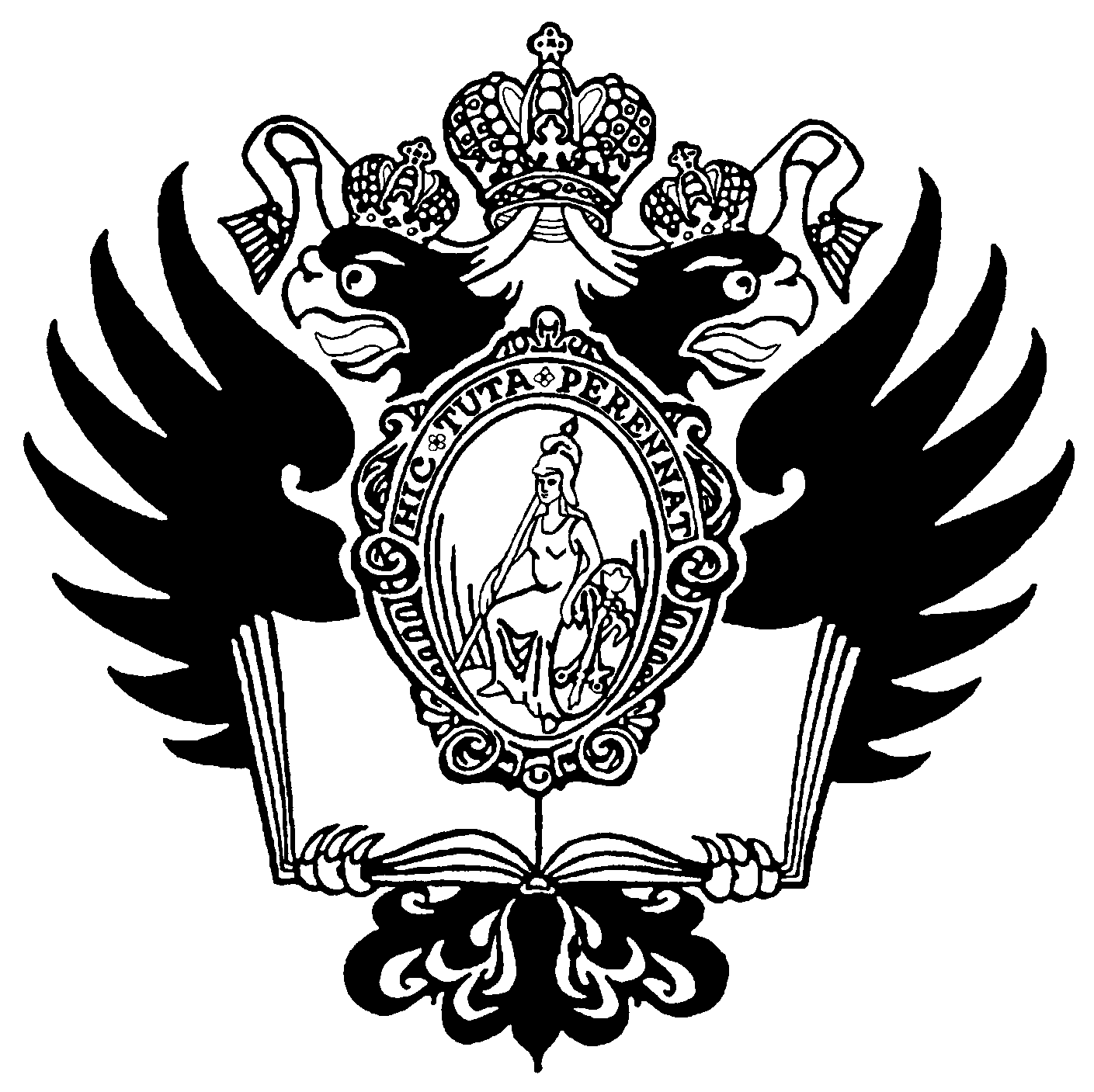 ПРАВИТЕЛЬСТВО РОССИЙСКОЙ ФЕДЕРАЦИИФЕДЕРАЛЬНОЕ ГОСУДАРСТВЕННОЕ БЮДЖЕТНОЕ ОБРАЗОВАТЕЛЬНОЕ УЧРЕЖДЕНИЕВЫСШЕГО ПРОФЕССИОНАЛЬНОГО ОБРАЗОВАНИЯ«Санкт-Петербургский государственный университет» (СПБГУ)Факультет психологииКафедра социальной психологииВыпускная квалификационная работана тему:СОЦИАЛЬНЫЕ ПРЕДСТАВЛЕНИЯ О ЛЮДЯХ С РАЗЛИЧНОЙ СЕКСУАЛЬНОЙ ОРИЕНТАЦИЕЙпо направлению подготовки 37.03.01 - Психологияосновная образовательная программа «Психология»Выполнил:студент 4 курса 5 группы очной формы обученияКоробенков Д.К.Рецензент:Кандидат психологических наук, Доцент кафедры политической психологииСамуйлова И.А.Научный руководитель:Доктор психологических наук, Профессор кафедры социальной психологииПочебут Л.Г.Санкт-Петербург2018АННОТАЦИЯ НА РУССКОМ ЯЗЫКЕ 
Для определения личностных особенностей людей в зависимости от их отношения к гомосексуальности исследовались 132 респондента в возрасте от 18 до 40 лет с помощью составленного нами опросника в системе Google Form. Рассматривалась связь различных социально-психологических факторов и свойств личности, таких как толерантность (опросник «ИНТОЛ» Л.Г. Печебут), авторитарность («Шкала авторитаризма» Т. Адорно), базовые ценности личности («Опросник ценностей Ш. Шварца), и степени проявления гомофобии (опросник «Индекс гомофобии» Хадсона и Рикеттса). Также рассматривались стереотипы о мужчинах и женщинах с гетеросексуальной и гомосексуальной ориентацией. Мы определяем гомофобию как различные формы негативной реакции на проявления гомосексуальности, и связанные с ней общественные явления. Обработка данных: сравнения выборок, корреляционный анализ, контент-анализ. Уровень гомофобии тесно связан с уровнем авторитарности личности. Отсутствует связь гомофобии и таких характеристик личности, как тревожность и агрессивность. При этом при описании респондентами стереотипных представлений наблюдается приписывание гомосексуальным мужчинам и женщинам характеристик как их гендера, так и противоположного. Вывод: гомофобия – это социально-психологический феномен, связанный с ориентацией личности на мнение авторитетного лица или референтной группы и гендерной тревогой, вызванной «теорией сексуальной инверсии».ABSTRACT IN ENGLISHSOCIAL REPRESENTATIONS OF PEOPLE WITH VARIOUS SEXUAL ORIENTATIONTo determine the personal characteristics of people’s attitude toward homosexuality, 132 participants ranging in age from 18 to 40 years respond to the questionnaire in the Google Form. The relationship of various socio-psychological factors and personality traits, such as tolerance («INTOL» by Pochebut L.G.), authoritarianism (F-scale by T.W. Adorno), basic human values («Schwartz Value Survey»), and the degree of manifestation of homophobia («Index of Homophobia» by Hudson & Ricketts). Also stereotypes about men and women with heterosexual and homosexual orientation were considered. We consider the homophobia as various forms of negative reaction to manifestations of homosexuality, and related social phenomena.  Data processing: sample comparisons, correlation analysis, content analysis. The level of homophobia is related to the level of authoritarian personality. There is no correlations between homophobia and personality characteristics such as anxiety and aggressiveness. At the same time, when respondents describe stereotypes, homosexual men and women are attributed characteristics of both their gender and the opposite. Conclusion: homophobia is a socio-psychological phenomenon associated with the orientation of the individual to the opinion of an authoritative person or reference group and gender anxiety caused by the "theory of sexual inversion".КЛЮЧЕВЫЕ ПОНЯТИЯ И ИХ ОПРЕДЕЛЕНИЯВ настоящей ВКР применяют следующие понятия в соответствии с определениями:Сексуальная ориентация – относительно устойчивое эмоциональное, романтическое, сексуальное и эротическое (чувственное) влечение индивида к другим индивидам определенного пола или гендера[22, с.12]. Существует устоявшаяся классификация сексуальных ориентаций:Асексуальность – отсутствие влечения.Бисексуальность – в равной степени привлекают партнёры обоих полов.Гетеросексуальность – привлекают партнёры преимущественно другого пола.Гомосексуальность – привлекают партнёры преимущественно своего пола.Пансексуальность – привлекают любые индивиды, вне зависимости от биологического пола, гендера и гендерной идентичности.Сексуальная идентичность — индивид осознаёт свою ориентацию и причисляет себя к той или иной группе.Сексуальное поведение — индивид имел определённый сексуальный опыт.Сексуальное желание или влечение — индивид испытывает чувства и желания к определённому полу.ОБОЗНАЧЕНИЯ И СОКРАЩЕНИЯЛГБТ – лесбиянки, геи, бисексуалы и трансгендеры, обобщенное название негетеронормативного сообщества.ЛГБ – лесбиянки, геи, бисексуалы, обобщенное название негетеросексуального сообщества.ВВЕДЕНИЕИзучение различных проблем и вопросов, связанных с сексуальной ориентацией и гендерной идентичностью сейчас является очень актуальной темой. В последние годы это тема поднимается очень часто, и по любому вопросу находятся как сторонники и защитники, так и противники. Новости и темы, связанные с ЛГБТ тематикой, постоянно муссируются в СМИ, вызывают бурную реакцию и полемику среди представителей наук о человеке и обычных людей. В контексте социальной психологии важным представляется не сама сексуальность человека как биопсихосоциального существа, а именно отношение людей, общества к этому феномену. В частности, именно социально-психологической является проблема гомофобии.В западной науке феноменом гомофобии интересуются уже давно, однако в России это новая и малоизученная тема, а для некоторой части ученых – серьезное табу. Между тем гомофобия причиняет серьезный вред, и с точки зрения общества, которое несёт экономические потери и страдает от оттока граждан в менее гомофобно настроенные страны, и с точки зрения личности, ведь гомофобия приводит к депрессиям, неврозам и суицидам гомосексуальных и бисексуальных людей. Чтобы эффективно бороться с этим негативным социально-психологическим феноменом, сперва нужно его как следует изучить.Хотя в России с недавнего времени проводятся исследования, связанные с изучением сексуальной ориентации человека, его сексуальной идентичности и гомофобии, но эти исследования затрагивают либоко контекст психологической помощи людям, переживающим свою нетипичную сексуальную ориентацию, либо контекст государства, проводя социологические исследования и опрос общественного сомнения. Нам кажется важным изучить проблему гомофобии как социально-психологического феномена, взглянув на неё как на часть структуры социально-психологических характеристик личности.ГЛАВА 1. ОБЗОР ЛИТЕРАТУРЫ ПО ТЕМЕ ИССЛЕДОВАНИЯ. ФЕНОМЕН ГОМОФОБИИ И СВЯЗАННЫЕ С НИМ ЧЕРТЫ ЛИЧНОСТИ1.1 ЧТО ТАКОЕ «ГОМОФОБИЯ»И.С. Кон определяет гомофобию как «иррациональный страх и ненависть к однополой любви и ее носителям» [1, с. 282].Д. Дэйвис и Ч. Нил выделяют два понятия. [9, с. 88]. Гомофобия в узком смысле – неконтролируемые отрицательные эмоции (страх, отвращение, гнев) по отношению к людям гомосексуальной ориентации и однополым контактам. Сабунаева [21, с. 44] называла это «направлением медикализации», т.е. понимание гомофобии в клинико-психологическом дискурсе, как одной из фобий. Однако это слишком узкий подход, неспособный объяснить все проявления гомофобии. Именно поэтому выделяется другой подход.Гомофобия в широком смысле (антигомосексуальные предрассудки) – различные формы негативной реакции на проявления гомосексуальности, а также на связанные с ней общественные явления, возникающие вследствие культурных влияний. Сабунаева [21, с. 44] определяет это подход как социально-психологический. Он предпочтительней при рассмотрении гомофобии, поскольку, во-первых, расширяется круг включаемых в этот феномен чувств, при этом часто акцентируется их иррациональность, во-вторых — особый акцент делается на социальной обусловленности этих чувств. Отдельный акцент делается на том факте, что отношение к гомосексуальности часто характеризуется не только негативными чувствами, но и суммой мифов, предрассудков, стереотипов, убеждений, опасений. Именно наличие предрассудков и стереотипов, которое, в зависимости от контекста, может рассматриваться как проявление гомофобии или как ее причина, затрудняет сведение гомофобии только к описанию чувств, а заставляет рассматривать этот феномен скорее как отношение.Гомофобия — это больше, чем просто страх, тем не менее страх лежит в основе этого сложного отношения. При этом исследователи особенно подчеркивают социальную окраску гомофобии, что позволяет вычленить в ней компоненты именно социального страха. На основе социального страха в общественном сознании выстраиваются группы предрассудков, характеризующихся разной степенью предвзятости и выражающихся в разных действиях. Таким образом, гомофобия как социальный страх является основой для «защитных» действий агрессивного характера. Социальный статус гомосексуалов в большинстве культур и обществ чрезвычайно низок, что также может являться следствием социального страха.Также в феномене гомофобии можно видеть значительную представленность экзистенциального страха. Так, гомофобия может рассматриваться как страх перед непознаваемостью жизни: она во многом связана с недостаточным знанием людей о феномене гомосексуальности; а то, что является непознанным и/или кажется непознаваемым, угрожает самим основам человеческого существования. Значительным основанием гомофобии может также стать страх перед самим собой. В сочетании со страхом потери статуса этот страх заставляет бояться гомосексуальности и гомосексуалов — ведь возникает опасность открыть что-то подобное в себе и потерять устойчивое положение в обществе.1.2 ПРИЧИНЫ ГОМОФОБИИДэйвис и Нил [9, с. 89-90] выделяют следующие причины гомофобии:Восприятие гомосексуальности как угрозы для социума и патриархального уклада жизни;Желание повысить свою самооценку за счёт унижения другого;Желание утвердить свою принадлежность к социальной группе, «атакуя» представителей другой группы («поляризация»);Желание упорядочить свои представления о мире, кажущемся слишком сложным и противоречивым («стереотипизация»);Потребность компенсировать собственную неадекватность или разрешить внутрипсихические конфликты.Олпорт в 1954 году [1] разработал шкалу для оценки предрассудков, в соответствии с которой каждый новый уровень их развития характеризуется усилением степени предвзятости в отношении какой-либо группы лиц. В отношении лесбиянок, геев и бисексуалов эта шкала выглядит следующим образом [9, с. 91]: 1. Вербальное отрицание (вербальное открытое выражение отвращения и ненависти к лесбиянкам, геям и бисексуалам; грязные шутки, использование унизительных кличек).2. Дискриминация (отказ обеспечить соблюдение прав лесбиянок, геев и бисексуалов, например, в получении ими образования, работы, аренды или покупке жилья и т. д., а также отказ в отношении к ним, как к равным). 3.  Физическое насилие (избиения и убийства геев, изнасилование лесбиянок и геев).К выделенным Олпортом критериям персональной гомофобии следует также добавить признаки социальной, так называемой «институционализированной» гомофобии. Хотя её проявления мягче, они, в тоже время, более всеобъемлющи. Дэйвис [9, с. 93], вслед за Блуменфельдом, перечисляет семь разных и тесно связанных друг с другом способов, посредством которых общество дискриминирует лесбиянок, геев и бисексуалов:1.   Умолчание. Понимая, что дискриминация сексуальных меньшинств противоречит законам, общество стремится ограничить возможности лесбиянок, геев и бисексуалов в отношении их встреч и общения, а также свободного обсуждения волнующих их проблем. К примеру, можно обратить внимание на отсутствие социальных центров для их общения, а также телевизионных и радиопрограмм, посвященных обсуждению актуальных для них проблем.2.   Отрицание гомосексуальной культуры. История мировой культуры оказалась переписанной таким образом, чтобы исключить любое упоминание о вкладе, который внесли в нее выдающиеся геи и бисексуалы — художники, философы, композиторы и т. д. Если же вклад неоспорим, подробности личной жизни выдающихся гомосексуалов и бисексуалов оказываются искажены и подвергаются цензуре.3.   Отрицание масштабов гомосексуальности. Несмотря на данные многочисленных исследований, свидетельствующие о распространенности гомосексуальной идентичности и гомосексуального поведения, население (в значительной мере благодаря влиянию средств массовой информации) продолжает отрицать существование сообщества лесбиянок, геев и бисексуалов. Прошло уже более 65 лет с тех пор, как Кинси с коллегами сообщил о том, что около 37 % мужчин в период взрослой жизни имеют опыт по крайней мере одного сексуального контакта, закончившегося оргазмом, с лицами того же пола. Но, несмотря на это, ущемление гражданских прав лесбиянок, геев и бисексуалов продолжается во многих странах мира. 4.   Страх открытости. Некоторые гетеросексуалы и даже некоторые представители сексуальных меньшинств испытывают неприятные чувства, когда проводится открытое обсуждение тем, связанных с гомосексуальностью. Для гетеросексуалов совершенно нормально рассказывать другим о том, как они провели выходные дни, однако если гей захочет поделиться этим с другими, его могут обвинить в «бравировании» своей гомосексуальностью. Ему могут сказать: «Меня не волнует твоя частная жизнь, но твой гомосексуализм стоит у меня поперек горла». Ему также могут напомнить о том, что «хорошие геи» — это те, кто старается не посвящать других в детали своей жизни. Многие люди, для того чтобы не называть вещи своими именами, избегают обсуждать темы, связанные с гомосексуальностью, и предпочитают пользоваться эвфемизмами типа «Да, он этот самый...» или «Она слишком мужеподобна».5.   Создание специальных общественных мест. Общество предпочитает создавать для геев специальные гетто. В Великобритании, например, такими гетто являются «деревни геев», расположенные в лондонском Сохо — в районе Олд Комптон Стрит или в районе Блум Стрит в Манчестере. Такие гетто не обязательно связаны с определенным местом на карте. Ежегодно проводимый в июне в центре Лондона «Марш гомосексуальной гордости» свидетельствует о том, что представители сексуальных меньшинств имеют возможность заявить о себе открыто лишь один день в году.6.   Отрицание самонаименования. Слова «лесбиянка» и «гей» используются представителями сексуальных меньшинств с целью положительной самоидентификации. В то же время многие люди продолжают называть геев гомосексуалистами. Те находят данное обозначение своей гомосексуальной идентичности унизительным. Такие слова, как «квир» или «дайк», широко используются применительно к тем людям, которые вызывают презрение или антипатию, независимо от их сексуальной ориентации, и, как правило, не вызывают противодействия со стороны родителей и учителей. Не так давно определенная часть лесбиянок и геев начала по-новому использовать эти слова для того, чтобы нейтрализовать их негативный смысл, связанный с презрением и ненавистью.7. Негативный символизм. Гетеросексуальное общество формирует определенные нормы и правила поведения, в которые не вписываются представители меньшинств. Отклонение от этих норм и правил рассматривается обществом как проявление неадекватности представителей меньшинств. Для того чтобы обозначить «отклоняющуюся» идентичность, отличающуюся от тех, кто имеет иную систему ценностей, общество также формирует оценочные стереотипы. Пример этого — отказ общества лесбиянкам и геям в праве создавать семью и последующий упрек в том, что они якобы неспособны к глубоким интимным отношениям и склонны к промискуитету. Лесбиянки и геи воспринимаются обществом как люди, не способные контролировать свои сексуальные импульсы, склонные к развратным действиям и опасные для окружающих, искушающие малолетних для того, чтобы склонить их к гомосексуальности.В целом, основной причиной гомофобии в широком смысле является убеждение, что гомосексуалы и бисексуалы нарушают те или иные «общественные правила»: ведут себя «развратно», легкомысленно относятся к жизни, нарушают традиционные гендерные стереотипы, занимаются «пропагандой» и т.п.1.3 РАСПРОСТРАНЁННОСТЬ ГОМОФОБИИВ России, особенно в последнее время, уровень гомофобии действительно тревожно высок. Согласно данным Левада-центра [16], на вопрос «Как вы лично относитесь к гомосексуалистам и лесбиянкам?» мнения респондентов значительно отличались в 2003 и 2015 году.Таблица 1. Отношение респондентов к гомосексуалам (в процентах)Согласно таблице 1, количество людей, настроенных к гомосексуалам с доброжелательно и с интересом, практически не изменилось, в то время как число настроенных негативно выросло за счёт уменьшения числа равнодушных к проблеме.На данный момент уровень гомофобии в России очень высок. «Только 20-30% респондентов не испытывают никакого дискомфорта от физического присутствия рядом представителей ЛГБТ-сообщества: 29% говорят, что у них не вызвало бы негативных эмоций проживание рядом пары гомосексуалистов/лесбиянок; 27% работали бы «без эмоций» с коллегой с нетрадиционной сексуальной ориентацией; 22% не чувствовали бы дискомфорт, общаясь с «таким» другом» [16].Конечно, в отличии от стран Азии, в некоторых из которых гомосексуальность считается преступлением, в России отношение к гомосексуальности более лояльное. И всё же большинство опрошенных в 2015 году полагает, что гомосексуальность необходимо лечить. (см. таблица 2)Интересно также и то, что вариант «лечить» выбирают, в основном (43% опрошенных), люди с высшим образованием, т.е. те, кто традиционно считается лишёнными стереотипов и более толерантными. Респонденты же с образованием «ниже среднего» чаще выбирают вариант «преследовать по закону». (см. таблица 3)Таблица 2. Предпочитаемое поведение общества в отношении гомосексуалов (в процентах)Таблица 3 Предпочитаемое поведение общества в отношении гомосексуалов в зависимости от уровня образования (в процентах)На практике самыми частыми проявлениями гомофобиями становятся негативное отношение и лексика ненависти. Обидные прозвища в сочетании и общественным остракизмом – вот та среда, в которой приходится жить российским гомосексуалам и бисексуалам.1.4 СОЦИАЛЬНО-ПСИХОЛОГИЧЕСКИЙ ПОРТРЕТ ГОМОФОБАДэйвис и Нил [9, 91], ссылаясь на работы Герека [4], посвящённые проявлениям негативного отношения к лесбиянкам и геям, перечисляют некоторые отличительные признаки гомофоба. «Среднестатический» гомофоб характеризуется следующими социально-психологическими чертами:нежеланием иметь личные контакты с лесбиянками и геями; нежеланием сообщать другим о проявлениях собственной гомосексуальности или признавать себя лесбиянкой или геем; общением с коллегами или знакомыми, проявляющими к лесбиянкам и геям негативное отношение, особенно если эти коллеги или знакомые — мужчины;тем, что проводит время в тех местах, где люди демонстрируют свое негативное отношение к сексуальным меньшинствам, особенно в подростковом возрасте;более старшим возрастом и более низким образованием по сравнению с лицами, неотягощенными гомофобией;религиозностью, частым посещением церкви и приверженностью консервативной религиозной идеологии;следованием традиционным, ограниченным взглядам на гендерные роли;сексуальной сдержанностью и склонностью к переживанию чувства вины в связи с проявлениями собственной сексуальности;авторитарностью и другими связанными с ней личностными особенностями;негативным отношением к представителям своего пола (это более характерно для мужчин, чем для женщин).К этому можно добавить, что «типичный гомофоб» вообще характеризуется низкой толерантностью. В.С. Магун, М. С. Жамкочьян и М.М. Магура [15, с. 240] отмечали, что низкая толерантность к представителям других наций, иных культур, к иным взглядам прямо связана с интолерантностью к отступлениям от общепринятых норм, правил и стереотипов и интолерантностью к сложности и неопределенности окружающего мира. Кроме того, они подчёркивали связь толерантности и уровня авторитаризма.1.5 ПРОБЛЕМА ВЫДЕЛЕНИЯ ГОМОСЕКСУАЛОВ И БИСЕКСУАЛОВВ своём исследовании мы разделяем выборку на гетеросексуалов и негетеросексуалов. Необходимо объяснить причины этого.Сексуальная ориентация – это относительно устойчивое эмоциональное, романтическое, сексуальное и эротическое (чувственное) влечение индивида к другим индивидам определенного пола или гендера [22, с. 12]Сексуальную ориентацию можно определять множеством способов, например с помощью теста, разработанного на основе Шкалы Кинси, или по результатам плетизмографии полового члена. Мы определяли сексуальную ориентацию через самостоятельное обозначение человеком своей ориентации. Соответственно, при разделении идёт речь об идентичности человека. И. С. Кон отмечал, что идентичность гомо- и бисексуальных людей формируется не так, как у гетеросексуалов: «Поскольку весь процесс гендерной социализации детей направлен на формирование гетеросексуальности, которая считается необходимым аспектом половой/гендерной идентичности — «всякий нормальный мужчина испытывает влечение к женщинам, и наоборот», — «натуральные» мальчики и девочки не «открывают» свою сексуальную идентичность и не задумываются о ней, а принимают, усваивают ее в готовом виде, как нечто само собой разумеющееся, данное природой. <…> Напротив, сексуальная идентичность геев и лесбиянок проблематична изначально, всегда. Они не находят, а открывают и в известном смысле создают ее, необходимый объем индивидуального творчества здесь гораздо больше».И.С. Кону вторят и другие авторы. «В случае несоответствия исподволь пробудившихся сексуальных переживаний ожиданиям общества подросток вынужден перестраивать свои представления о себе, самостоятельно конструировать свою идентичность на основе реального самоощущения, теряя на длительное время покой душевной жизни и переживая сексуальную стигматизацию». Из-за этой особенности развития личности, идентичность гомосексуальных и бисексуальных людей гораздо меньше подвержена влиянию социума, устойчива к социальным установкам. Кроме того, для интеграции в свою идентичность своей сексуальной ориентации, человеку необходимо оценить её как позитивную характеристику. Следовательно, все предтавители ЛГБ будут оцениваться скорее положительно.Вивьен C. Касс предложила модель формирования гомосексуальной идентичности.Первая стадия: Сомнение в идентичностиВторая стадия: Сравнение идентичностиТретья стадия: Терпимость к идентичностиЧетвертая стадия: Принятие идентичностиПятая стадия: Гордость идентичностьюШестая стадия: Синтез идентичностиСогласно этой модели, гомосексуальный человек охарактеризует себя как гея только на третьей стадии, уже имея опыт прохождения первых двух. Значит, он будет с большим сочувствием и пониманием относиться к другим гомосексуальным людям, и его уровень гомофобии будет меньше. Поэтому, когда мы утверждаем, что уровень гомофобии зависит от сексуальной ориентации, мы имеем в виду, что он зависит не от поведения человека, а от его сексуальной идентичности.1.6 ЧТО ТАКОЕ ТОЛЕРАНТНОСТЬЛ.Г. Почебут определяет толерантность как уважение и соблюдение прав другого человека при условии, что он также уважает и соблюдает ваши права. Толерантность предполагает защиту своих интересов при взаимном соблюдении своих интересов и интересов партнера [18, с. 82]. Толерантность — достаточно абстрактное понятие, оно мало доступно для наблюдения и измерения научными методами. Перечисление возможных критериев толерантности или ее социальных показателей хорошо отражает этот момент. Приведенные ниже критерии толерантности подходят для самых разных групп, начиная от семьи и школьного класса и кончая обществом в целом. К сожалению, они не всегда видны «невооруженным глазом». Некоторые из них доступны лишь подготовленным и заинтересованным наблюдателям.Г.У. Солдатова и ко предложили следующие критерии толерантности [24, с. 182]:Равноправие (равный доступ к социальным благам, к управленческим, образовательным и экономическим возможностям для всех людей, независимо от их пола, расы, национальности, религии, принадлежности к какой-либо другой группе);Взаимоуважение членов группы или общества, доброжелательность и терпимое отношение к различным группам (инвалидам, беженцам, гомосексуалистам и др.);Равные возможности для участия в политической жизни всех членов общества;Сохранение и развитие культурной самобытности и языков национальных меньшинств;Охват событиями общественного характера, праздниками как можно большего количества людей, если это не противоречит их культурным традициям и религиозным верованиям;Возможность следовать своим традициям для всех культур, представленных в данном обществе;Свобода вероисповедания при условии, что это не ущемляет права и возможности других членов общества;Сотрудничество и солидарность в решении общих проблем;Позитивная лексика в наиболее уязвимых сферах межэтнических, межрасовых отношений, в отношениях между полами.Все эти критерии соответствуют модели либерального плюрализма, которую рассматривают как воплощение толерантности на уровне общества в целом. Многие люди надеются на утверждение этой модели, следуя которой, современное общество сможет разрешить сложности, связанные с толерантностью. Модель либерального плюрализма предполагает два полюса. На одном — разнообразные убеждения нравственного и религиозного характера, которых придерживаются различные группы внутри общества. На другом — беспристрастное государство, подтверждающее права каждого гражданина на справедливое отношение, включая и право вырабатывать и выражать свои убеждения. Эта модель описывает присущее толерантности сочетание убежденности и согласия: люди получают прибежище для своих убеждений в группах или сообществах, стоящих ниже государства, тогда как приятие многообразия заключено в структуре самого государства.Позитивное понимание толерантности достигается и через уяснение проявлений ее противоположности — интолерантности или нетерпимости. Нетерпимость основывается на убеждении, что твоя группа, твоя система взглядов, твой образ жизни стоят выше остальных. Это не просто отсутствие чувства солидарности, это неприятие другого за то, что он выглядит иначе, думает иначе, поступает иначе, просто за то, что он существует. 1.7 ПРОЯВЛЕНИЯ НЕТЕРПИМОСТИСолдатова Г.У., Шайгерова Л.А. и Шарова О.Д. предложили считать следующие общественные явления проявлением интолерантности [24, с. 184]:оскорбления, насмешки, выражение пренебрежения;игнорирование (отказ в беседе, в признании);негативные стереотипы, предубеждения, предрассудки (составление обобщенного мнения о человеке, принадлежащем к иной культуре, полу, расе, этнической группе, как правило, на основе отрицательных характеристик);этноцентризм (понимание и оценка жизненных явлений сквозь призму ценностей и традиций собственной группы как эталонной и лучшей по сравнению с другими группами);поиск врага (перенос вины за несчастья, неблагополучия и социальные проблемы на ту или иную группу);преследования, запугивания, угрозы;дискриминация по признаку пола, сексуальной ориентации и других различий (лишение социальных благ, отрицание прав человека, изоляция в обществе);расизм (дискриминация представителей определенной расы на основе предпосылки, что одни расы превосходят другие);ксенофобия в форме этнофобий (антисемитизм, кавказофобия и др.), религиозных фобий, мигрантофобии (неприязнь к представителям других культур и групп, убеждение в том, что «чужаки» вредны для общества, преследование «чужаков»);национализм (убеждение в превосходстве своей нации над другими и в том, что своя нация обладает большим объемом прав);фашизм (реакционный антидемократический режим, для которого характерны крайние формы насилия и массовый террор);империализм (покорение одних народов другими с целью контроля богатств и ресурсов подчиненных народов);эксплуатация (использование чужого времени и труда без справедливого вознаграждения, безрассудное использование ресурсов и природных богатств);осквернение религиозных или культурных символов;религиозное преследование (насаждение конкретной веры, ее ценностей и обрядов);изгнание (официальное или насильственное);сегрегация, включая апартеид (принудительное разделение людей различных рас, религий или полов, обычно в ущерб интересам одной группы;репрессии (насильственное лишение возможности реализации прав человека), уничтожение и геноцид (содержание в заключении, физические расправы, нападения.1.8 ТОЛЕРАНТНОСТЬ И ГОМОФОБИЯТолерантности часто противопоставляют ксенофобию, неприятие любого человека или социальной группы, отличных от тебя. В этом смысле гомофобия также противопоставлена толерантности. В исследовании, проведенном нами в 2016 году, респонденты демонстрировали устойчивую тенденцию роста уровня толерантности с уменьшением уровня гомофобии [13, с. 28]. Это можно объяснить тем, что если человек имеет установку на терпимое отношение к другому, то в частном случае отношения к предпочтениям в личной жизни другого от также будет демонстрировать принятие и уважение.1.9 ГЕНДЕРНЫЕ РАЗЛИЧИЯ В ГОМОФОБИИМужчины и женщины по-разному относятся к представителям нетрадиционной ориентации. Многие женщины не относятся отрицательно к выше упомянутым лицам, большинство же мужчин склонны проявлять негативное отношение к ним. Если же женщины и имеют отрицательное отношение к гомосексуалам, то они выражают свою неприязнь чаще всего в форме оскорбления, мужчины же проявляют свое неприятие в физическом насилии. В социологических вопросах женщины неизменно более терпимы и с большим пониманием относятся к ЛГБТ. В любопытном психологическом исследовании, проведённом Д.С. Лихановой и И.В. Щелиным, оценивалось влияние психологического пола (маскулинность-андрогинность-фемининность по С. Бем) на уровень гомофобии у мужчин 20-23 лет. Результаты исследования показали, что у маскулинных респондентов уровень гомонегативизма выше, чем у фемининных. В то же время у андрогинных респондентов уровень гомофобии (гомонегативизма) оказался самый низкий в выборке [27, с. 135]. Даже учитывая спорность применения методики С. Бем в современных реалиях, нельзя не согласиться, что представления мужчин и женщин о мужественности и женственности, а также их соответствие этим представлениям, влияют на выраженность уровня гомофобии.Большинство исследователей объясняют это тем, что собственная сексуальность является определяющей для мужской идентичности, но не для женской. И.С. Кон отмечал, что «Будучи имманентным свойством маскулинности, гомосоциальность порождает одновременно гомоэротизм и гомофобию. Гомофобия — страх не столько перед гомосексуалами, сколько перед другими мужчинами вообще. <…> Именно неуверенность в себе порождает у мужчины напряженную потребность в гипертрофированных признаках маскулинности — высоком росте, физической силе, большом члене и т. п.» [11, с. 112]. Социолог Рэйвин Коннелл для объяснения этой тенденции выдвинула концепцию «гегемонной маскулинности». В своей книге «Гендер и власть: общество, личность и гендерная политика» она утверждает: «На уровне общества в целом существует некая иерархия между версиями фемининности и маскулинности. Взаимодействие между ними разворачивается вокруг одного структурного факта — глобального доминирования мужчин над женщинами». [12, с. 248] Этот структурный факт обеспечивает то, что Коннелл называет гегемонной маскулинностью. «Гегемонная маскулинность всегда конструируется по отношению к разнообразным подчиненным маскулинностям, а также по отношению к женщинам. Взаимоотношение между разными формами маскулинности составляет важнейшую часть действия патриархатного социального порядка» [12, с. 249].Далее она поясняет, что среди форм фемининности не существует одной основной (гегемонной) формы в том же смысле, в каком существует гегемонная маскулинность среди мужчин. Под «гегемонной маскулинностью» она понимает социальное доминирование, достигаемое в результате игры социальных сил. «Доминирование одной группы мужчин над другой под дулом пистолета или под угрозой лишения рабочего места — это не гегемония. Гегемонией является доминирование, которое заложено в религиозной доктрине и практике, в содержании средств массовой информации, в структурах наемного труда, устройстве жилища, политиках обеспечения пособиями и налогообложения и т.п.» [12, с. 250]. Гегемонная маскулинность не связана с дурным обращением с женщинами. Но гегемонная маскулинность конструируется относительно женщин и относительно подчиненных типов маскулинности. При этом другие типы маскулинности лишаются четкого определения; достижение гегемонии может состоять именно в том, чтобы помешать альтернативным формам получить определения в культуре и признание в качестве возможной альтернативы. Рэйвин Коннелл как раз считает гомосексуальность такой альтернативной формой маскулинности. Презрение по отношению к гомосексуальности и мужчинам-гомосексуалам — чувство, которое является частью идеологического «пакета» гегемонной маскулинности. В случае женской идентичность существует фундаментальное различие. Все формы фемининности в обществе конструируются в контексте общего подчинения женщин мужчинам. Поэтому не существует такой формы фемининности, которая у женщин занимала бы такую позицию, какую гегемонная маскулинность занимает у мужчин. Поэтому в случае фемининности не осуществляется такого подавления других ее форм, с каким мы сталкиваемся в случае подавления гегемонной маскулинностью других форм маскулинности. Отсюда можно сделать вывод, что женщины терпимей относятся к нарушению гетероцентристской модели и гомофобия женщин, скорее всего, имеет другие основания, чем гомофобия мужчин.Сходную мысль выражает психолог Шон Берн. Она указывает, что гомосексуальность воспринимается в обществе как нарушение гендерных норм. «Кайт и До (Kite & Deaux, 1987), а также Тэйлор (Taylor, 1983) обнаружили, что стереотипы гетеросексуалов в отношении гомосексуалов отражают «теорию сексуальной инверсии», которая допускает, что гомосексуалы подобны гетеросексуалам противоположного пола». [8, с. 24] Далее Ш. Берн описывает в том виде, в котором их определили Томпсон и Плек, гендерные нормы, характерные для мужчин:Норма успешности/статуса – это гендерный стереотип, утверждающий, что социальная ценность мужчины определяется величиной его заработка и успешностью на работе [8, с. 141]. Норма твёрдости: Норма физической твёрдости – стереотип мужественности, согласно которому мужчина должен обладать физической силой и высокой биологической активностью [8, с. 145]. Норма норма умственной твердости, которая содержит ожидания того, что мужчина будет выглядеть компетентным и знающим [8, с. 148].Норма эмоциональной твёрдости, согласно которой мужчина не должен проявлять свои чувства на показ и быть в состоянии разрешать свои эмоциональные проблемы без помощи окружающих [8, с. 149].Норма антиженственности – стереотип, согласно которому мужчинам следует избегать занятий, считающиеся сугубо женскими, видов деятельности и моделей поведения [8, с. 151]. «Теория гендерной инверсии» заставляет мужчин активно демонстрировать свою мужественность из страха быть принятыми за гомосексуалов. Если мужчина чувствует свое несоответствие приведенным выше нормами, например, что он недостаточно зарабатывает, не отличается физической силой и эмоциональной устойчивостью или выполняет традиционно женские функции, он испытывает «Гендерную тревогу». Гендерная тревога приводит мужчин к гендерноролевому стрессу, т.е. стрессу, возникающему, когда мужчине трудно поддерживаться устоявшегося образа мужской роли в обществе. Негативное отношение к представителям нетрадиционной ориентации в данном случае является попыткой решить собственную проблему и выйти из состояния стресса. Поскольку геи воспринимаются этими мужчинами как «не совсем мужчины» или «не мужчины», то они, сравнивая себя с гомосексуалами, убеждаются в своей «мужественности» и тем самым утверждая свое превосходство над другими. [26, с. 28] Именно поэтому гомофобия является частью традиционной характеристики стереотипа гетеросексуального мужчины.1.10 ВЛИЯНИЕ ВОЗРАСТА НА ГОМОФОБИЮД. Дейвис отмечал более старший возраст как фактор более высокого уровня выраженности гомофобии. И.С. Кон указывает, что молодые люди от 18 до 24 лет значительно терпимее пожилых. Он объясняет это тем, что молодёжь отличается большей общей терпимостью и образованностью, а также тем, что молодые люди полнее принимают собственную сексуальность и потому допускают больше вариаций в поведении и установках других людей [11, с. 285]. Можно также предположить, что зависимость гомофобии от возраста связана с тем, что более зрелые люди больше склонны разделять гендерные представления, о которых я писал выше. Проведенное Кулагиной Н.В. в 2016 году исследование показало, что у мужчин всех возрастных групп общий уровень приверженности установкам традиционной маскулинности (исходя из личностных представлений о «настоящем мужчине») в районе средних значений (от 46,6% до 53,3%). При этом, однако, имеются интересные различия: у мужчин молодого возраста (средний возраст – 24 года) интегральный показатель нормативности на уровне среднего значения, а у мужчин возраста взрослости (средний возраст – 38,5 лет) и зрелости (средний возраст – 54 года) на уровне выше среднего (р < 0,05). Также у молодых мужчин в достоверно наименьшей степени, чем у мужчин других возрастных групп выражены установка о необходимости быть жёстким и твёрдым (р < 0,05) и установка о безличной сексуальности (р < 0,05). Однако в этом исследовании оказалось, что у мужчин всех возрастов все равно наблюдается высокий уровень гомофобии [14, с. 75]. Стоит, однако, учитывать, что исследование проводилось среди респондентов, проживающих в городах Верхнекамья (Пермский край). Скорее всего, возраст лишь косвенно влияет на уровень гомофобии, и гораздо большее значение имеет культурная среда, в которой проживает человек. Однако в современном мире из-за влияния информационных потоков и образа жизни все больше возрастает дифференциация различных возрастных страт, поэтому возраст как фактор гомофобии нельзя игнорировать.1.11 ГОМОФОБИЯ В СИСТЕМЕ ЦЕННОСТНЫХ ОРИЕНТАЦИЙКак уже указывалось выше, на уровень гомофобии влияет религиозность, приверженность консервативной религиозной идеологии, следование традиционным взглядам на гендерные роли. Другими словами, с гомофобией связаны некие консервативные и традиционные ценности. Исследования многих авторов выявили огромное количество вариаций в ценностных приоритетах индивидов в каждом обществе, а также различия между социальными группами в рамках одной нации. Они позволили сделать выводы, что индивиды, принадлежащие одной и той же или различным социальным группам, довольно значительно отличаются в ценностных приоритетах. Ценностные ориентации – феномен достаточно противоречивый. С одной стороны, ценностные приоритеты, превалирующие в обществе — это ключевой элемент в культуре. Ценностные приоритеты индивидов представляют центральные цели, которые связаны со всеми аспектами их поведения. С другой стороны, ценности испытывают прямое влияние повседневного опыта в изменяющемся экологическом и социально-политическом контексте [10, с. 6]. Джоанна Човника провела исследование в Польше в 2015 году. Она сделала ряд довольно любопытных выводов. Во-первых, она связала гомофобию в Польше с антиевропейскими настроениями. Она утверждает, что для поляков сексуальные меньшинства символизирует угрожающие изменения в обществе, которые им трудно принять [3, с. 49]. Во-вторых, она выдвигает гипотезу о том, что гомофобия не является в чистом виде отношением к гомосексуалам, это реакция на потерю стабильности традиционной коллективной идентичности, считавшейся до этого неизменной. И в-третьих, она задает читателю риторический вопрос: не является ли гомофобия попыткой нации скрыть страх того, что сильные социальные изменения Восточной Европы, произошедшие в последние десятилетия, такие как либерализация и демократизация общества и переход на жизненного уклада на капиталистические рельсы, были ошибкой? [3, с. 50] Второе утверждение представляет наибольший интерес в нашей работе, поскольку отражает базовую потребность человека в безопасности и социальной стабильности. Чтобы глубже изучить гипотезы, выдвинутые Човникой, целесообразно обратиться к ценностям. Мы используем концепцию Ш. Шварца о мотивационной цели ценностных ориентации и универсальности базовых человеческих ценностей. Шварц исходил из того, что наиболее существенный содержательный аспект, лежащий в основе различий между ценностями, — это тип мотивационных целей, которые они выражают. Поэтому он сгруппировал отдельные ценности в типы ценностей в соответствии с общностью их целей.Приведем краткое определение мотивационных типов соответственно их центральной цели (Schwartz, 1992, 1994; Smith, Schwartz, 1997) [10, с. 27]: Власть (Power) — социальный статус, доминирование над людьми и ресурсами; Достижение (Achievement) — личный успех в соответствии с социальными стандартами; Гедонизм (Hedonism) — наслаждение или чувственное удовольствие; Стимуляция (Stimulation) — волнение и новизна; Самостоятельность (Self-Direction) — самостоятельность мысли и действия; Универсализм (Universalism) — понимание, терпимость и защита благополучия всех людей и природы; Доброта (Benevolence) — сохранение и повышение благополучия близких людей; Традиция (Tradition) — уважение и ответственность за культурные и религиозные обычаи и идеи;Конформность (Conformity) — сдерживание действий и побуждений, которые могут навредить другим и не соответствуют социальным ожиданиям; Безопасность (Security) — безопасность и стабильность общества, отношений и самого себя.В контексте того, о чем мы говорили выше, нам наиболее интересны последние три ценности. Для лучшего их понимания снов обратимся к Ш. Шварцу:Ценность Традиции (Tradition). «Любые социальные группы вырабатывают свои символы и ритуалы. Их роль и функционирование определяются опытом группы и закрепляются в традициях и обычаях. Традиционный способ поведения становится символом групповой солидарности, выражением единых ценностей и гарантией выживания» [10, с. 29]. Ценность традиции отражает желание людей жить в безопасном, понятном и предсказуемом мире, похожим на тот, в котором жили их предки. Мотивационная цель данной ценности — уважение, принятие обычаев и идей, которые существуют в культуре, и следование им. Открытое и явное существование гомосексуалов и бисексуалов в социуме идет вразрез с этой ценностью, поскольку требует от человека выработать новое, собственное отношение к этому явлению, без возможности опереться на опыт предыдущих поколений.Ценность Конформности (Conformity). «Данная ценность является производной от требования сдерживать склонности, имеющие негативные социальные последствия» [10, с 30]. Ценность традиции отражает желание людей жить в соответствии с существующими правилами и нормами, стабилизирующими общество и снимающими с них социальную ответственность. Определяющая мотивационная цель этого типа — сдерживание и предотвращение действий, а также склонностей и побуждений к действиям, которые могут причинить вред другим или не соответствуют социальным ожиданиям. Гомосексуальность нарушает социальные нормы и приводит к «гендерной тревоге», а потому также не соответствует данной ценности.Ценность Безопасности (Security). «Она производна от базовых индивидуальных и групповых потребностей. По мнению Ш. Шварца, существует один обобщенный тип ценности безопасность (а не два отдельных — для группового и индивидуального уровня). Связано это с тем, что ценности, относящиеся к коллективной безопасности, в значительной степени выражают цель безопасности и для личности» [10, с. 30]. Ценность безопасности отражает желание людей чувствовать уверенность в завтрашнем дне и жить в безопасном мире. Мотивационная цель этого типа — безопасность для других людей и себя, гармония, стабильность общества и взаимоотношений. Гомосексуальные и бисексуальные люди, нарушающие традиционные устои и не подчиняющиеся социальным нормам, вызывают у людей чувство небезопасности и могут восприниматься как враги социальной стабильности.Стоит отметить, что все три указанные ценности Ш. Шварц объединял в блок «консерватизм», характеристику, с которой мы начали обсуждение ценностей.1.12 АВТОРИТАРНОСТЬ ЛИЧНОСТИ КАК ФАКТОР ГОМОФОБИИДэйвис и Нил [9, с. 91], перечисляя некоторые отличительные признаки гомофобно настроенного человека, называл авторитарность. И.С. Кон немного расшифровывал это утверждение: " Уровень гетеросексизма зависит от целого ряда макросоциальных факторов. [Первый из них] – общий уровень социальной и культурной терпимости. Авторитаризм и нетерпимость к различиям несовместимы с сексуальным, как и всяким другим, плюрализмом. С точки зрения тоталитарного сознания инаколюбящий опасен прежде всего тем, что он — диссидент» [11, с. 283]. Герек также отмечает, что «гетеросексуалы с высоким уровнем сексуальных предрассудков имеют тенденцию набирать более высокие баллы по шкале авторитаризма» [5, с. 20].Для проверки этих утверждений мы решили использовать опросник авторитаризма Теорода Адорно, также известный как «Шкала фашизма». Согласно взглядам Т. Адорно, авторитарная личность характеризуется пассивностью, конформизмом, ригидностью мысли, склонностью к стереотипам, отсутствием критической рефлексии, сексуальным подавлением, страхом, отвращением, вызываемым всем «неидентичным» ей. Важно отметить, что авторитарная личность стремится разделять ценности и взгляды лица или группы, признаваемых этой личностью за авторитет. Вследствие ограничений, налагаемых на человека извне этими авторитетами, у него возникают сильные агрессивные импульсы. Отдушины для этой агрессии такой человек находит в ее вытеснении — переносе на группы чужаков, что приводит к моральному пренебрежению по отношению к ним [17, с. 178]. Описанный механизм представляется нам вероятным объяснением возникновения гомофобии, особенно в контексте того, что ЛГБ-люди нарушают установленные социальные нормы, и их существование идёт вразрез с консервативными ценностями и вызывает «гендерную тревогу, о чем мы писали выше.1.13 ДОВЕРИЕ К ЛЮДЯМ В КОНТЕКСТЕ ГОМОФОБИИИ вышесказанного можно сделать вывод, что гомофобия – это реакция на среду, которая воспринимается человеком как небезопасная и враждебная. Можна высказать эту мысль и по-другому: гомофобия – это реакция на человека, которому трудно доверять.Р.Ф. Баумайстер и ко, рассуждая о теории сексуальной экономики, отмечают, что с эволюционной точки гомофобия является загадкой, ведь гомосексуальные мужчины не являются соперниками для гетеросексуалов, и они должны быть рады, узнав, что эти мужчины гомосексуальны. Почему же тогда гомофобия существует? «Большинство теорий гомофобии были сосредоточены на возражениях против сексуального аспекта. Одна из теорий заключалась в том, что мужчины боятся быть целью гомосексуальных авансов. Более простое объяснение состоит в том, что [гетеросексуальные] люди испытывают отвращение к сексуальному акту с представителем своего пола, и отвращение переходит в моральное осуждение. Однако в недавнем исследовании в нашей лаборатории выяснилось, что гомофобия мужчин больше связана с групповой конкуренцией, чем с сексом. Гетеросексуальные мужчины придерживались стереотипов о гомосексуалах как [о людях с] недостатком мужских черт, полезных для групповой конкуренции, таких как прочность и устойчивость» [2, с. 238]. В этом исследовании гетеросексуальные мужчины были склонны выбрать себе в рабочую команду скорее мужественного гея, чем женственного гетеросексуала. Таким образом, гетеросексуальные мужчины отвергали гомосексуалов как слабых, женоподобных и, возможно, склонных плакать, когда им больно. Но возражение не касалось их сексуальных склонностей [2, с. 238]. Из этого любопытного исследования можно сделать вывод, что мужчины склонны оценивать других мужчин как потенциальных союзников. Соответственно, если у них возникают сомнения относительно того, что партнер по общению сможет им помочь в трудной ситуации, они выражают свое разочарование в виде негативной реакции, трактуемой как гомофобия. В нашем исследовании мы использовали методику «Доверие», разработанную Л.Г. Почебут, М.И. Килошенко, А.Л. Свенцицким, Т.В. Казанцевой. Методика нацелена на определения уровня доверия личности другим людям. Смысл методики – определить, воспринимает ли испытуемый окружающих людей как союзников или как противников. Для более точных результатов в контексте нашего исследования мы не только выясняем доверие к людям, но также спрашиваем о доверии к мужчинам и женщинам по отдельности.ГЛАВА 2.  ПРОГРАММА И МЕТОДЫ ИССЛЕДОВАНИЯ2.1 ЦЕЛИ, ЗАДАЧИ И ГИПОТЕЗЫ ИССЛЕДОВАНИЯЦель исследования – изучение феномена гомофобии и его связи с другими социально-психологическими характеристиками, личностными свойствами и социально-демографическими характеристиками респондентов. Задачи исследования:Изучение научной литературы по феномену гомофобииПоиск и адаптация методик, необходимых для исследования этих феноменовПроведение эмпирического исследованияАнализ полученных результатовТеоретическая гипотеза:Выраженность гомонегативных переживаний человека связана с рядом социально-психологических характеристик его личности.Эмпирические гипотезы:Негетеросексуалы (гомосексуалы, бисексуалы, асексуалы и пансексуалы) демонстрируют меньший уровень гомофобии по сравнению с гетеросексуалами.Женщины демонстрируют меньший уровень гомофобии по сравнению с мужчинами.Молодёжь (18-25 лет) демонстрирует меньший уровень гомофобии по сравнению с людьми зрелого возраста (26-40 лет).Люди, имеющие в ближайшем окружении знакомых гомосексуалов, демонстрируют меньший уровень гомофобии по сравнению с людми, не знакомыми с гомосексуалами.Представители атеистических и агностических мировоззрений демонстрируют меньший уровень гомофобии по сравнению с представителями теистических мировоззрений (христианами, мусульманами, иудеями и буддистами).Уровень гомофобии отрицательно связан с уровнем толерантности, то есть чем выше выраженность гомофобии, тем менше показатели толерантности.Высокий уровень гомофобии ассоциирован с выраженностью «консервативных» ценностей: ценности традиции, ценности конформности и ценности безопасности.Уровень гомофобии положительно связан с уровнем авторитарности личности, то есть чем выше выраженность гомофобии, тем выше выраженность авторитарности.Уровень гомофобии отрицательно связан с уровнем доверия к людям, то есть чем выше выраженность гомофобии, тем меньше доверия к людям.Уровень гомофобии отрицательно связан с уровнем доверия к представителям своего пола, есть чем выше выраженность гомофобии, тем меньше доверия к мужчинам (у мужчин) и доверия к женщинам (у женщин).2.2 ПРЕДМЕТ И ОБЪЕКТ ИССЛЕДОВАНИЯ.Предметом исследования является взаимосвязь гомофобии и социально-психологических характеристик личности, таких как ценности, доверие к людям, авторитарность и толерантность, а также различие испытуемых по уровню гомофобии в зависимости от их социально-демографических характеристик: возраста, пола, сексуальной ориентации. уровня образования, вероисповедания.Объектом исследования стали стереотипные представления о людях гомосексуальной ориентации, ценностные ориентации личности, уровень толерантности, уровень гомофобии, уровень авторитарности и степень доверия к людям.2.3 ОБЩАЯ ХАРАКТЕРИСТИКА ВЫБОРКИВ исследовании приняли участие 133 респондента в возрасте от 18 до 44 лет, 112 женщин и 20 мужчин, 58 гетеросексуалов и 74 негетеросексуалов. Группа негетеросексуалов включает гомосексуалов, бисексуалов, асексуалов и пансексуалов.В выборке представлены 37% представителей профессий типа «Человек-Человек» (в основном психологи и педагоги), 28% - «Человек-Знак» (в основном лингвисты, переводчики и экономисты), 19% представителей других профессий. Ещё 22% не указали свою профессию, все они – студенты, получающие высшее образование. 43% респондентов охарактеризовали свой уровень образования как «Высшее», ещё 33% - как неполное высшее, остальные как общее и среднее профессиональное. (Подробнее см. рис. 1 и рис. 2)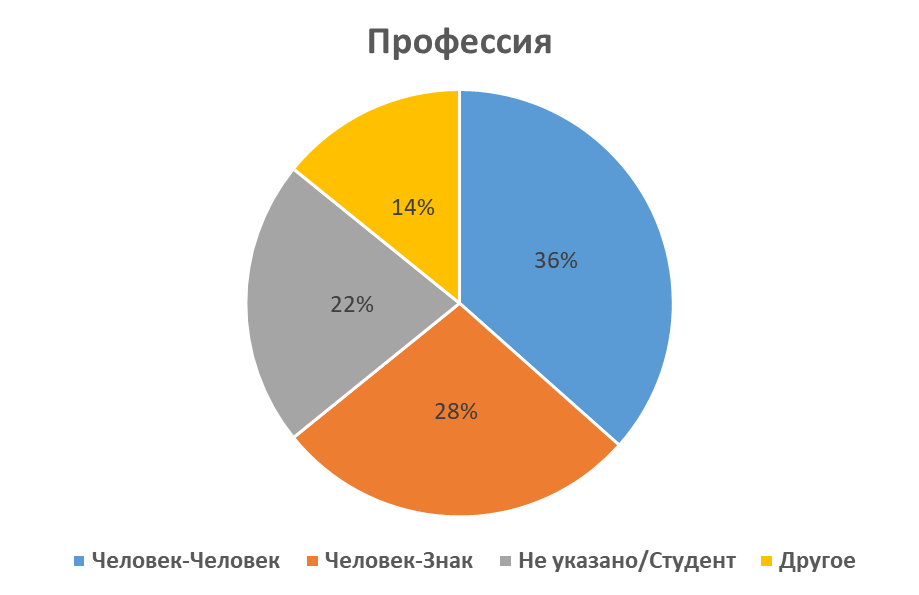 Рис.1. Распределение респондентов по сферам профессиональной деятельности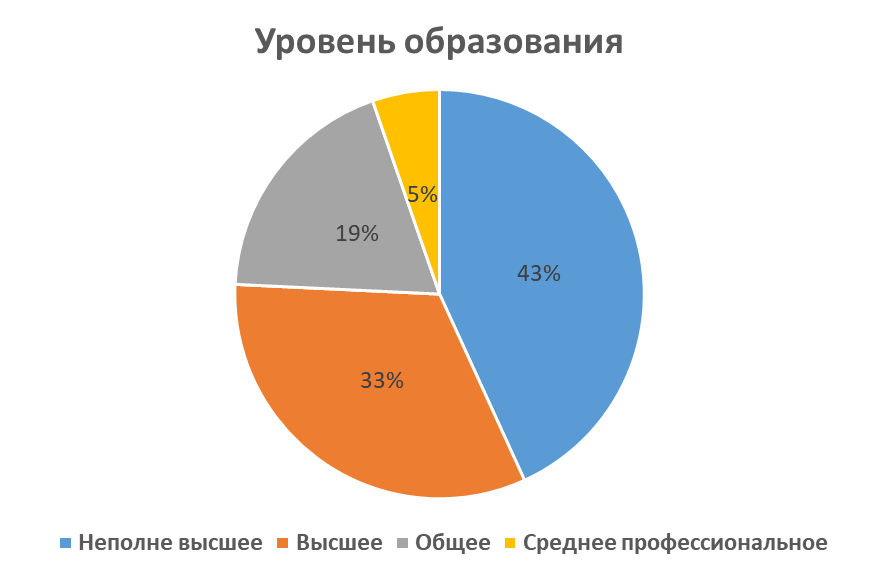 Рисунок.2. Распределение респондентов по уровню образования2.4 ОПИСАНИЕ ПРОЦЕДУРЫ ИССЛЕДОВАНИЯРеспондентам необходимо было заполнить анонимный опросник, созданный с помощью ресурса Google Form. В опросник входила биографическая анкета (пол, возраст, сексуальная ориентация, профессия), опросник гомонегативных переживаний («Индекс гомофобии» Hudson, Ricketts), опросник толерантности (Методика «ИНТОЛ»), опросник авторитарности («Шкала авторитаризма» Т. Адорно), опросник ценностей (Методика Шварца), опросник доверия к людям, к мужчинам и к женщинам (методика «Доверие» Л.Г. Почебут, авторский опросник для определения стереотипов (опросник  «Стереотипы» Л.Г. Почебут и Д.К. Коробенкова), авторская анкета.2.5 МЕТОДЫ ИССЛЕДОВАНИЯОпросник «Индекс гомофобии» был разработан для измерения уровня гомофобии посредством сопоставления гомофобных и нонгомофобных установок испытуемого. Опросник создан в 1980 году исследователями Хадсоном и Рикеттсом [6]. Мы использовали перевод опросника, представленный в методическом пособии В. Созаева [23, с. 23]. Он состоит из 20 утверждений, с которыми испытуемый должен выразить своё согласие по пятибалльной шкале (1 — совершенно не согласен с этим суждением; 5 — полностью согласен). Полученные баллы в диапазоне от 20 до 100 демонстрируют уровень гомонегативных переживаний, от в основном положительных эмоций в отношении гомосексуалов до крайне отрицательных эмоций. (см. Приложение А)Для оценки толерантности мы использовали методику Л.Г. Почебут «ИНТОЛ». Методика разработана Л. Г. Почебут в соответствии с процедурой, предложенной Р. Лайкертом, и предназначена для исследования уровня толерантности личности. Толерантность определяется как установка на терпимое, уважительное, дружелюбное отношение к другим людям [17, с. 81]. В отличие от терпимости толерантность подчеркивает право личности на сохранение автономии. Методика апробирована и имеет доказанную валидность [17, с. 167]. (см. Приложение Б)Для оценки авторитаризма мы использовали методику «Шкала авторитаризма», также известную как «Шкала фашизма (F-scale)». Шкала авторитаризма разработана Теодором Адорно в 1947 году. Мы использовали переведённый опросник, адаптированный Л.Г. Почебут в 2005 году [17, с. 178]. (см. Приложение В)Для оценки ценностных ориентаций респондентов применялась методика С. Шварца. Тест ценностей С. Шварца используется для исследования динамики изменения ценностей как в группах (культурах) в связи с изменениями в обществе, так и для личности в связи с ее жизненными проблемами. Методика дает количественное выражение значимости каждого из десяти мотивационных типов ценностей. Для нашей страны она адаптирована В.Н. Карандышевым [10]. (см. Приложение Г)Для оценки доверия к людям вообще, также к мужчинам и женщинам в частности мы использовали методику «Доверие», разработанную Л.Г. Почебут, М.И. Килошенко, А.Л. Свенцицким, Т.В. Казанцевой [19, с. 206]. В основе опросника лежит шкала доверия личности, разработанная Д. Йеком и Б. Ротштейном. Для наших целей мы адаптировали её, используя три варианта формулировок. (см. Приложение Д)Для оценки стереотипов респондентов использовался авторский опросник, сконструированный на основе метода «Приписывание качеств», предложенного Д.Кац и К. Брейли в 1933 г. Методика адаптирована Т.Г. Стефаненко [25, с 21]. Цель методики – показать наиболее часто встречающиеся характеристика, приписываемые тем или иным социальным группам. Для наших целей мы адаптировали методику Стефаненко, добавив туда определения из опросника маскулинности-фемининности С. Бем, а также сгруппировав их таким образом, чтобы составить антонимичные пары или тройки. Получившийся список состоит из 68 характеристик. (См. Приложение Ж) Математическая обработка этой методики не проводилась, только статистический анализ наиболее часто встречающихся качеств.Для оценки социальной среды, окружающей испытуемого, я интересовался, знаком ли он лично с человеком, утверждающим, что он(а) гомосексуал, а также как относится к гомосексуалам, какие эмоции по отношению к ним выражает и какие слова при этом использует.2.6 МАТЕМАТИКО-СТАТИСТИЧЕСКИЕ МЕТОДЫ ОБРАБОТКИ ДАННЫХОценка достоверности различий между исследуемыми группами проводилась с помощью непараметрического критерия U-Манна-Уитни по причини несбалансированности выборки. Однако некоторые сравнения удалось провести по параметрическому критерию t-Стьюдента. Выявление значимых взаимосвязей проводилось с помощью корреляционного анализа Пирсона. Статистическая обработка осуществлялась с помощью пакета программ IMB SPSS Statistics 23 для Windows.ГЛАВА 3. РЕЗУЛЬТАТЫ ИССЛЕДОВАНИЯ И ОБСУЖДЕНИЕ3.1 АНАЛИЗ ОПРОСНИКА «ИНДЕКС ГОМОФОБИИ»По уровню гомофобии не найдено различий между мужчинами и женщинами. Межу группой гетеросексуалов и группой негетеросексуалов обнаружено достоверно значимые различия (U=877, p<0,001). Если учитывать взаимодействие факторов, то достоверно значимые различия (U=20, p<0,001) наблюдаются между гетеросексуальными и негетеросексуальными женщинами, гетеросексуальные женщины и гомосексуальные мужчины также достоверно различаются (U=116,5, p=0,001). Значимо (U=113, p=0,013) различаются гетеросексуальные мужчины и гомосексуальные женщины, а также гетеро- и гомосексуальные мужчины (U=20, p=0,03). (Подробнее см. таблица 4)Таблица 4. Показатели среднего значения и стандартного отклонения для групп мужчин и женщин гетеросексуальной и негетеросексуальных ориентацийДостоверно значимые различия по уровню гомофобии (U=229,5, p=0,002) наблюдаются между группой 18-20 лет и группой 26-40 лет. Значимые различия (t=-2,4, p=0,02) наблюдаются между группой 26-40 лет и группой 21-25 лет. Между группами 18-20 и 21-25 значимых различий не выявлено. (Подробнее см. таблица 5)Таблица 5. Показатели среднего значения и стандартного отклонения для групп разного возрастаФактор личного знакомства с гомосексуальными людьми также имеет значение. Респонденты, не знакомые ни с геями, ни с лесбиянками значимо отличаются от респондентов, лично знакомы с гомосексуальными женщинами и респондентами, знакомыми с гомосексуалами обоего пола. Различие в первом (t=2, p=0,041) и во втором (t=2, p=0,044) случае имеет сходный уровень значимости. Однако по уровню гомофобии не обнаружилось различия между респондентами, совсем не знакомыми с гомосексуалами, и респондентами, знакомыми только с геями. (Подробнее см. таблица 6)Таблица 6. Показатели среднего значения и стандартного отклонения для групп с разной степенью знакомства с гомосексуальными людьмиПо уровню образования и вероисповеданию достоверно значимых различий не установлено.3.2 АНАЛИЗ КОРРЕЛЯЦИЙВ группе гетеросексуалов после поправки на множественные сравнения обнаружена умеренная положительная связь на высоком уровне значимости между уровнем гомофобии и уровнем авторитарной агрессии (r=0,35, p=0,005), уровнем гомофобии и уровнем авторитарной сексуальности (r=0,33, p=0,007). Слабая положительная корреляция на уровне тенденции обнаружена между уровнем гомофобии и общим уровнем авторитаризма (r=0,25, p=0,06), уровнем авторитарной проективности (r=0,24, p=0,09), уровнем авторитарного раболепия (r=0,23, p=0,09) уровнем авторитарного конвенционализма (r=0,22, p=0,1).В группе негетеросексуалов после поправки не непрерывность обнаружена слабая положительная связь на среднем уровне значимости между гомофобией и авторитарной сексуальностью (r=0,28, p=0,03) и слабая положительная связь на уровне тенденции между гомофобией и авторитарной агрессией (r=0,22, p=0,08).Для групп мужчин и женщин наблюдаются аналогичные тенденции. На всей выборке, помимо уже указанных связей, обнаружена слабая положительная связь на среднем уровне значимости между уровнем гомофобии и степенью предпочтения ценности «Традиции» по Шварцу (r=0,16, p=0,04).Связей между уровнем гомофобии и показателями методики ИНТОЛ не обнаружено. Однако составление корреляционных плеяд позволило выявить косвенную связь между гомофобией и ценностными ориентациями. Для гетеросексуалов наблюдается прямая связь между гомофобией и авторитарностью, а также субшкалами авторитарности – авторитарной агрессией и авторитарной сексуальностью. Эти три показателя, в свою очередь, отрицательно связаны с характеристикой «Доверие людям», а авторитаризм и авторитарная агрессия – с ценностью «Безопасность. (см. рис. 3)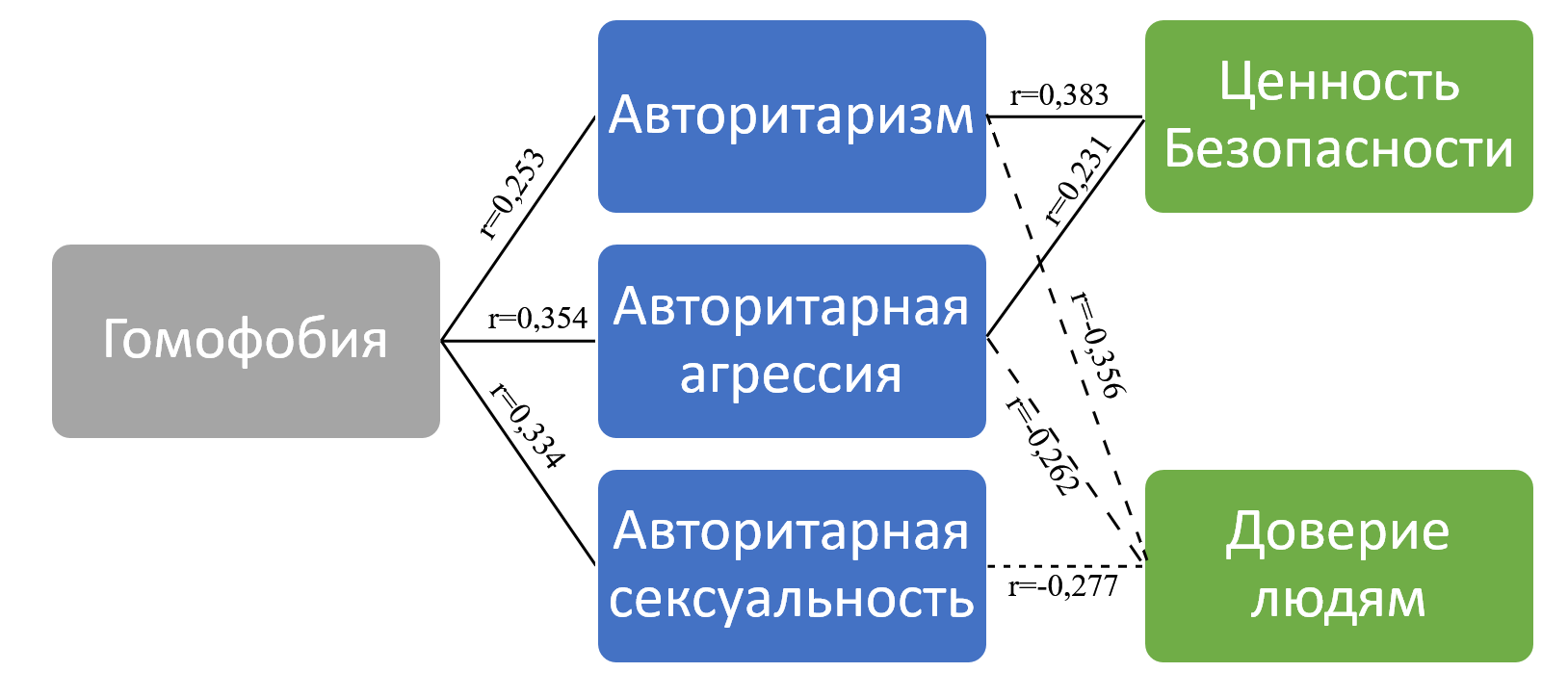 Рис. 3 Корреляционные связи группы гетеросексуалов Для негетеросексуалов картина схожая, но имеет некоторые интересные особенности. Помимо ценности Безопасности и показателя доверия людям также наблюдается косвенная взаимосвязь между гомофобией и ценностями Конформности и Традиции. (см. рис. 4)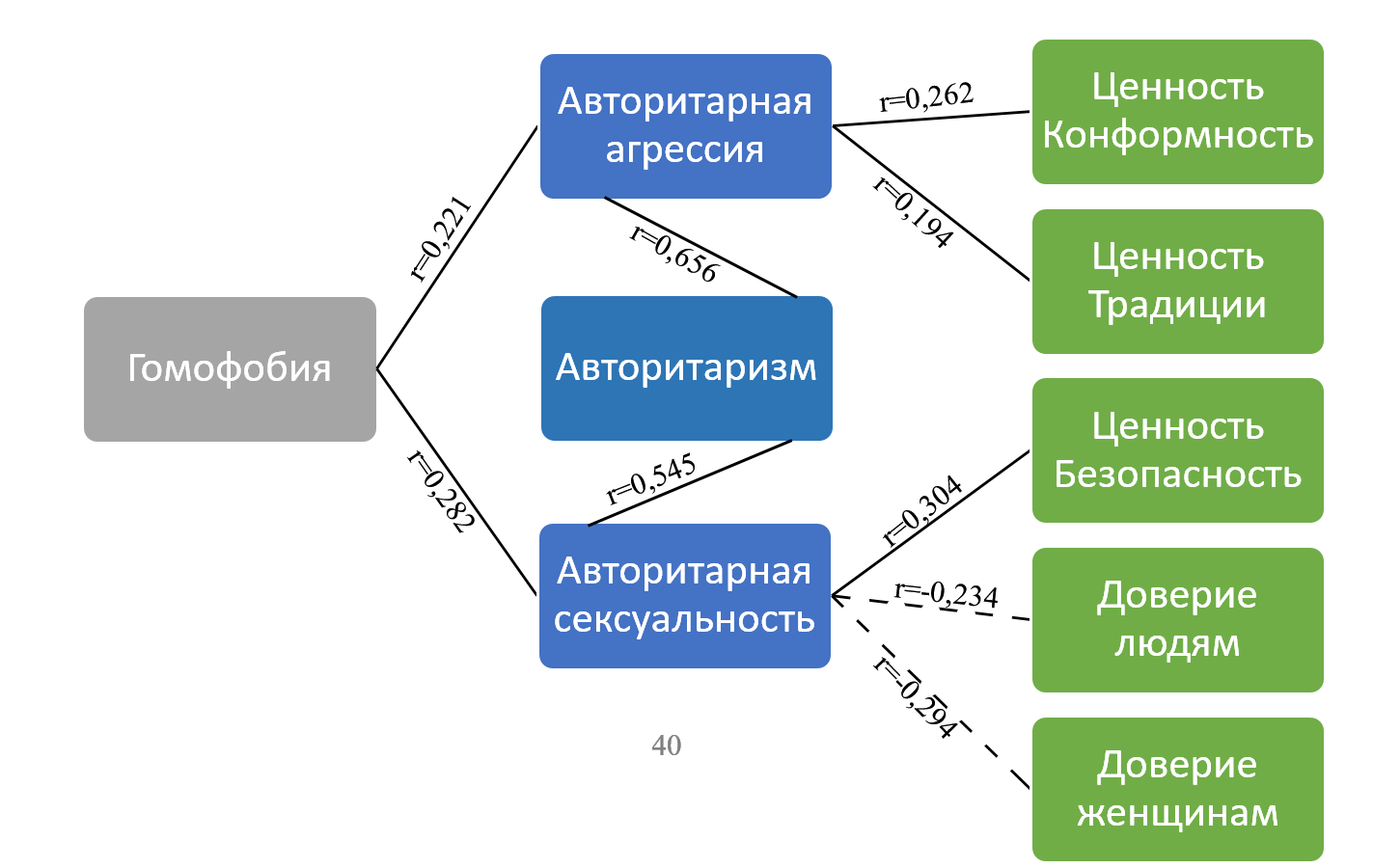 Рисунок №4. Корреляционные связи для группы негетеросексуалов Рис. 4 Корреляционные связи для группы негетеросексуалов3.3 КОНТЕНТ-АНАЛИЗ ОПРОСНИКА СТЕРЕОТИПОВМы просили респондентов выбрать характеристики «типичного гетеросексуального мужчину», «типичного гомосексуального мужчину», «типичную гетеросексуальную женщину» и «типичную гомосексуальную женщину». (см. Приложение Ж) Затем мы разделили их ответы на 4 группы:Гетеросексуалы – уровень гомофобии от 21 до 96 (M=44,6)Гетеросексуалы-гомофобы – уровень гомофобии от 41 до 96 баллов (M=58,3)Гетеросексуалы-негомофобы – уровень гомофобии от 21 до 40 (M=29,8)Гомосексуалы – уровень гомофобии от 20 до 58 (M=28,5)Независимо от сексуальной ориентации и уровня гомофобии, респонденты проявили единодушие при описании гетеросексуального мужчины. «Типичного» гетеросексуального мужчину описывали как мужественного, имеющего собственную позицию и сильного. При этом группа гомофобов, в отличии от остальных, отвергает характеристику «властный». (см. таблица 7)Однозначно описать гомосексуального мужчину респондентам оказалось гораздо сложнее. Все 4 группы подчеркивали эмоциональность, способность иметь собственную позицию и вежливость – уникальную характеристику, присущую только описаниям геев. Гетеросексуалы-негомофобы отрицают у геев женственность, лишь одна пятая негетеросексуальных респондентов признают её, в то время как гомофобы указывают женственность почти в половине случаев. (см. таблица 8)«Типичную» гетеросексуальную женщину описывали как женственную, эмоциональную и любящую детей. Респонденты вновь проявили единодушие, почти не выделив противоречивые характеристики, за исключением характеристики «терпимая», которой гетеросексуалы-гомофобы придавали чуть большее значение, чем остальные группы, и называли её в 40% случаев. (см. таблица 9)«Типичную» гомосексуальную женщину респонденты единогласно описывают как имеющую собственную позицию, сильную, активную, однако обращает на себя внимание то, что лишь треть негетеросексуалов описывают её как эмоциональную и общительную, тогда как гетеросексуальные респонденты используют эти определения примерно в половине случаев. (см. таблица 10)Описания гетеросексуальной и гомосексуальной женщин, тем не менее, очень близки, имеют множество пересечений и разнятся лишь в деталях, в то время как описания гетеросексуального и гомосексуального мужчины явно друг другу противопоставлены, и респонденты отвергают черты, приписываемые гетеросексуалу, при описании гея, и наоборот.Таблица 7. Характеристики «типичного» гетеросексуального мужчины. Жирным выделены центральные характеристики, курсивом – центральные характеристики гомосексуальных мужчин.Таблица 8. Характеристики «типичного» гомосексуального мужчины. Жирным выделены центральные характеристики, курсивом – центральные характеристики гомосексуальных мужчин.Таблица 9. Характеристики «типичной» гетеросексуальной женщины. Жирным выделены центральные характеристики, курсивом – центральные характеристики гомосексуальных женщин.Таблица 10. Характеристики «типичной» гомосексуальной женщины. Жирным выделены центральные характеристики, курсивом – центральные характеристики гетеросексуальных женщин.3.4 ОБСУЖДЕНИЕРезультаты анализа опросника «Индекс гомофобии» показывают, что самыми значимыми социально-демографическими характеристиками, влияющими на выраженность гомофобии, являются сексуальная ориентация и возраст респондентов. подтвердилась исследовательская гипотеза о том, что гетеросексуальные люди демонстрируют в среднем больший уровень гомофобии, чем негетеросексуальные, а также гипотеза о том, что молодые люди демонстрируют в среднем меньший уровень гомофобии, чем взрослые. Утверждать о влиянии пола на уровень гомофобии по результатам исследования не представляется возможным.Гипотеза о влиянии фактора личного знакомства с гомосексуалами на уровень гомофобии подтвердилась лишь частично: различие обнаружено лишь в случае знакомства с гомосексуальными женщинами.  Однако этот фактор не был строго операционализирован, из-за чего может оказаться простым артефактом. Для уточнения этого необходимо проводить дополнительные исследования.Не подтвердилась исследовательская гипотеза о влиянии принадлежности к теистическим или атеистическим конфессиям на уровень гомофобии. Этот фактор также не был строго операционализирован и основывался на самоопределении, что могло внести искажения в окончательные результаты. Для уточнения этого необходимы дополнительные исследования с отделением верующих, номинально причисляющих себя к той или иной религии, и верующих, посещающих церкви и следующих правилам и предписаниям своей религии.Не было обнаружено значимых корреляций между уровнем гомофобии и уровнем толерантности. Тем самым не подтвердилась исследовательская гипотеза о том, что чем выше уровень гомофобии, тем меньше показатели толерантности. Скорее всего, это можно объяснить тем, что опросник толерантности Почебут не вполне подходил целям нашего исследования, так как измеряет толерантные установки и ценности, свойственные или не свойственные толерантной личности, а не эмоциональное реагирование на другого, степень толерантности к неопределенности и страха перед чем-то незнакомым.Исследовательскую гипотезу об ассоциированности высокого уровня гомофобии и выраженных «консервативных» ценностей подтвердить не удалось. Однако косвенные свидетельства – опосредованная связь гомофобии и ценностей через уровень авторитаризма – подтверждают, что эти феномены располагаются в одной плоскости. Это может стать направлением для более глубокого исследования проблемы связи гомофобии и ценностных ориентаций в будущем.Исследовательская гипотеза о связи уровня гомофобии и степени авторитарности личности полностью подтвердилась. Это позволяет предположить, что гетеросексуальные люди испытывают ощущение опасности от «слишком свободных» представителей ЛГБ, не обращающих внимание на существующие социальные нормы, а также некоторую степень зависти к их нонконформности, вытесненную в подсознание и замещенную агрессией. Указанный предположение позволяет взглянуть на гомофобию не как на проявление личных предпочтений, отвращения и гнева, а как на защитную реакции при кажущейся фрустрации потребности в безопасности и стабильности общества. Мы делаем вывод о том, что гомофобия отражает степень неуверенности человека в стабильности социальных институтов, в первую очередь семейных и сексуальных, а также страх перед неизвестным будущим в отсутствии понятных ориентиров и предписаний в настоящем.Исследовательскую гипотезу о связи уровня гомофобии и степени доверия людям подтвердить не удалось. Однако косвенные свидетельства – опосредованная связь гомофобии и доверия через уровень авторитаризма – позволяют предположить наличие этой связи. Мы делаем вывод, что гомофобия отражает не только неприятные эмоции, вызываемые у человека проявлениями гомосексуальности, но и то, склонен ли человек воспринимать партнёров по общению как союзников или противников. Гомофобия, таким образом, может служить маркером разочарования в собеседнике-гомосексуале как в потенциальном союзнике и помощнике.Анализ опросника стереотипов позволил выявить стереотипные образы гетеросексуальных и гомосексуальных мужчин и женщин, существующих в нашем обществе. Нами отмечено, что эти четыре образа довольно четко различаются в сознании людей, и наделены отличными друг от друга характеристиками. Типичный гетеросексуальный мужчина воспринимается в первую очередь как сильный и независимый. В его образе отвергаются черты, приписываемые женщинам и гомосексуальным мужчинам. Главной характеристикой гетеросексуала является мужественность, в которую респонденты, по всей видимости, вкладывают своё представление о «гегемонной маскулинности», по выражению Р. Коннелл. Любопытно, что негетеросексуальная часть респондентов выразила большую единодушность при выборе «маскулинных» характеристик (мужественный, сильный, имеет собственную позицию, властный), и они же, в большей степени, чем гетеросексуалы, готовы признать у гетеросексуала «фемининные» черты (эмоциональность, вежливость). Это можно объяснить тем, что негетеросексуалы, вынужденные самостоятельно формировать свою гендерную идентичность в условиях нетипичной сексуальной ориентации, с одной стороны, острее чувствуют гендерные нормативы и социальные конструкты, связанные с полом, а с другой – лояльнее относятся к нарушению этих нормативов и конструктов.Образ типичного гомосексуального мужчины находится в оппозиции к образу гетеросексуала, представляя собой, по выражению Р. Коннелл, «подчинённую маскулинность». Респонденты предполагают, что гей не склонен вступать в конфронтацию и предпочитает решать конфликты дипломатическим путем (характеристики «вежливый» и «неагрессивный»). Кроме того, он наделяется «фемининными» чертами (женственной, эмоциональный, общительный), с одновременным отрицанием в его образе «маскулинных» черт (властный, мужественный, сильный). Однако все респонденты отмечают в его образе черту «имеет собственную позицию, относимую ими также к образу гетеросексуала. Это может быть связано с тем, что это характеристика воспринимается как типично мужская, не зависящая от сексуальной ориентации. Другое возможное толкование этого феномена – проявление этой характеристики после активизации гражданской активности российского ЛГБТ-сообщества в последние пять лет, выражаемой в акциях, демонстрациях, различного рода проектах и публичного преставления себя в СМИ.Типичная гетеросексуальная женщина связана, в первую очередь, с образом матери. Она женственная, эмоциональная, общительная и любит детей. Маскулинные черты (сила, активность, желание иметь собственную позицию) в ней, наоборот, отвергается. Её образ достаточно четко сформирован в общественном сознании, и описанные тенденции наблюдаются в трех четвертях описаний. Аналогично ситуации с гетеросексуальными мужчинами, негетеросексуальная часть респондентов лояльнее относится к проявлению в её образе мужских черт.  Любопытно также то, что образ гетеросексуалки единственный, в описании которого отсутствует характеристика «имеет собственную позицию». По всей видимости, предполагается, что «настоящая женщина» либо вовсе не должна иметь своего мнения, либо держать его при себе.Образ типичной гомосексуальной женщины выглядит скорее не оппозицией, а альтернативой образу гетеросексуалки. В обоих типах есть общие черты, по всей видимости, воспринимаемые респондентами как истинно женские – эмоциональность и общительность. В то же время, лесбиянками приписываются и мужские характеристики – активность, сила, желание иметь собственную позицию. Гомосексуалкам также принадлежит уникальная характеристика, встречающаяся, однако, лишь в 40 % случаев – раскованная. Мы предполагаем, что за этим понятием, в особенности вместе с характеристкой активное, кроется представление о лесбиянке как о более сексуально активной женщине, чем гетеросексуалке. В целом можно утверждать, что лесбиянка воспринимается как маскулинная женщина, выходящая за рамки ожидаемого от неё образа поведения.Гомофобные и негомофобные респонденты различаются в своих ответах не по сути, но по тону. Гомофобы больше склонны описывать эмоционально-волевые характеристики, тогда как негомофобы – особенности социального взаимодействия. Например, при описании гея гомофобы концентрируются на его эмоциональности, тогда как негомофобы в первую очередь указывают на его искренность и вежливость. Аналогично, при описании лесбиянок гомофобы указывают на желание иметь свою собственную позицию, тогда как негомофобы, помимо этого, также указывают на раскованность и чувство юмора гомосексуалки. Мы предполагаем, что гомофобно настроенные респонденты при описании образов ориентируются на общие нормы проявления мужественности и женственности, тогда как негомофобы при ответе на этот вопрос представляли себе реального партнера по общению и особенности взаимодействия с ним.ВЫВОДЫВ результате исследования выяснилось, что гомофобия присуща в большей степени старшему поколению и гетеросексуальному большинству. Высокий уровень гомофобии человека связан с ориентацией личности на мнение авторитетного лица или референтной группы, а гомофобное поведение – это реакция на нарушение ЛГБ-людьми социальных норм и запретов, грозящее нарушением социальной стабильности. Кроме того, гомофобия связана с гендерной тревогой, вызванной «теорией сексуальной инверсии»: образ гея в общественном сознании наделяется женскими чертами, а образ лесбиянки, наоборот, мужскими, при этом образ гомосексуального мужчины жёстко противопоставляется образу гетеросексуального мужчины.ЗАКЛЮЧЕНИЕПроведенное нами исследование не является новым словом в мировой науке, однако мы надеемся, что в рамках российской психологии оно может стать полезным подспорьем для понимания гомофобии как социально-психологического феномена. В процессе исследования мы сталкивались с трудностями на каждом этапе работы, и больший объем выборки и более профессиональное использование измерительных инструментов позволили бы, вероятно, получить более впечатляющие результаты, однако с основной задачей – освятить внешние, социально-психологический факторы гомофобии – мы справились.На основании нашего исследования можно заключить, что преодоление гомофобии возможно через построение грамотной медиации между гетеросексуальным большинством и ЛГБТ-сообществом, через развенчание мифов и предрассудков, как о гомосексуальных, так и о гетеросексуальных людях, а также через установку на поиск в каждом собеседнике союзника, а не врага.Гомофобия – это новая и актуальная область проблем в российской психологии. На основании одного нашего исследования можно провести с десяток новых, уточняющих или дополняющих тот или иной его вывод. Мы выражаем надежду и уверенность на развитие российской психологии в этом направлении.ИСПОЛЬЗОВАННАЯ ЛИТЕРАТУРА:Allport G.W. The Nature of Prejudice. Cambridge, MA: Perseus Books, 1979. 576 с.Baumeister, R. F., T. Reynolds, B. Winegard, and K. D. Vohs. Competing for Love: Applying Sexual Economics Theory to Mating Contests. // Journal of Economic Psychology. 2017 №63: P, 230-241.Chojnicka, J. Anti-EU and Anti-LGBT Attitudes in Poland: Considering Quantitative and Qualitative Evidence. // Baltic Journal of European Studies, vol. 5, no. 2, 2015, P. 30-55.Herek  G.M. «Beyond «homophobia»: a social psychological perspective on attitudes toward lesbians and gay men» // Journal of Homosexuality, 1984, № 10, P. 53-67Herek, G. M. The Psychology of Sexual Prejudice. // Current Directions in Psychological Science, vol. 9, no. 1, 2000, P. 19-22.Hudson W.W., Ricketts W. «A Strategy for the Measurement of Homophobia» // Journal of Homosexuality, 1980, № 5, P. 357-372Анурин В.Ф. «Сексуальная революция: двойной стандарт» // СОЦИС, 2000, № 9, стр. 88-95 Берн Ш. «Гендерная психология» // М.: Прайм-Еврознак, 2004. 320 с.Дэйвис Д. «Гомофобия и гетеросексизм» // «Розовая психотерапия»: Руководство по работе с сексуальными меньшинствами / под ред. Дэйвиса Д. и Нила Ч. // СПб.: Питер, 2001, с. 87-123Карандашев В.Н. «Методика Шварца для изучения ценностей личности: концепция и методическое руководство» / СПб.: Речь, 2004. 70 с.Кон И.С. «Лики и маски однополой любви. Лунный свет на заре» // М.: «Олимп»; «Изд. ACT», 2002. 574 с.Коннелл Р. «Гендер и власть: общество, личность и гендерная политика» // М.: Новое литературное обозрение, 2015. 432 с.Коробенков Д.К., Почебут Л.Г. «Особенности проявления антигомосексуальных предрассудков» // СПб: СПбГУ, 2016. 40 с.Кулагина Н.В. Маскулинные нормативные установки современных мужчин разного возраста // Психолог. 2016. № 1. с. 70-79Магун В.С., Жамкочьян М.С., Магура М.М. «Оценка эффективности тренинга толерантности как средства воздействия на сознание старшеклассников» // «На пути к толерантному сознанию» / Отв. ред. Асмолов А.Г. // М.: Смысл, 2000. 256 с.Пипия К. "Невидимое меньшинство": к проблеме гомофобии в России // [Электронный ресурс] Левада-центр URL: http://www.levada.ru/2015/05/05/nevidimoe-menshinstvo-k-probleme-gomofobii-v-rossii/ (дата обращения: 19.10.2017).Почебут Л.Г. «Взаимопонимание культур: Методология и методы этнической и кросс-культурной психологии. Психология межэтнической толерантности.» // Спб: Изд. СПбГУ, 2005. 281 с.Почебут Л.Г. «Психология межэтнической толерантности» // «Кросс-культурная психология: актуальные проблемы». Под ред. Л.Г. Почебут, И.А. Шмелевой // СПб: Изд. СПБГУ, 2005. 252 с.Социальный капитал личности: монография / Л. Г. Почебут [и др.]. М.: ИНФРА-М, 2014. - 250 с.Практическая психодиагностика. Методики и тесты. // под ред. Райгородского Д.Я. //Самара: ИД «БАХРАХ-М», 2005, 668 с.Сабунаева М. Л. «Гомофобия: социальный и/или экзистенциальный страх?» // Сборник статей памяти А. И. Захарова // СПб.: Издательство РГПУ им. А. И. Герцена, 2011. с. 43-47Созаев В. «Мифы и факты о геях, лесбиянках и бисексуалах» // СПб: Интан, 2011. 50 сСозаев В.В. «Гомофобия: болезнь общества» // Информационная брошюра кинофестиваля «Бок о Бок» // СПб.: Бок о Бок, 2013. с. 15-25Солдатова Г.У., Шайгерова Л.А., Шарова О.Д. «Тренинг «Учимся толерантности»» // «На пути к толерантному сознанию» / Отв. ред. Асмолов А.Г. // М.: Смысл, 2000 с. 180-224Методы этнопсихологического исследования: Спецпрактикум по социальной психологии: учебное пособие / Т. Г. Стефаненко, Е. И. Шлягина, С. Н. Ениколопов; Московский государственный университет. Факультет психологии. М.: Изд-во МГУ, 1993. 80 с. Шикина В.В. «Негативное отношение к представителям нетрадиционной ориентации в зависимости от гендера» // «Научные тенденции: Педагогика и психология Сборник научных трудов по материалам IV международной научной конференции. 2017. С. 27-31.Щелин И.В. «Индивидуально-психологические факторы проявления гомонегативизма в молодежной среде» // Сибирский психологический журнал. 2013. № 48. С. 131-135.Приложение АHudson W.W., Ricketts W. A.Опросник для измерения уровня гомонегативных переживаний (Индекс гомофобии)Инструкция:Вам будут представлены 20 суждений. Выразите, пожалуйста, свое отношение к ним. Прежде чем отвечать, внимательно прочтите вопрос и все варианты ответа на него. Затем выберите тот вариант ответа, который максимально точно отражает Ваше личное мнение. Здесь нет правильных и неправильных ответов. Постарайтесь отметить ответ, максимально соответствующий Вашему внутреннему ощущению в данный момент. Во время ответа рекомендуется пользоваться следующей шкалой:1 — совершенно не согласен(на) с этим суждением2 — пожалуй, не согласен(на)3 — трудно сказать, согласен(на) или нет4 — пожалуй, согласен(на)5 — полностью согласен(на)Стимульный материал:Я чувствовал бы себя вполне комфортно, работая в тесном контакте с мужчиной или женщиной, о котором(ой) точно известно, что он/она гомосексуален(льна).Я не против участвовать в каких-нибудь мероприятиях вместе с гомосексуалами.Мне было бы неприятно узнать, что мой сосед(ка) гомосексуал.Если бы человек одного со мной пола стал заигрывать со мной, я бы разозлился.Мне было бы комфортно, если бы я узнал, что представители моего пола находят меня привлекательным.Я почувствовал бы себя неловко, если бы меня увидели в баре, где собираются гомосексуалы.Мне было бы не комфортно, если бы человек одного со мной пола стал романтически ухаживать за мной.Я был бы разочарован, если бы мой ребенок оказался гомосексуалом.Я бы нервничал, оказавшись в обществе гомосексуалов.Я бы расстроился, узнав, что мой брат/сестра является гомосексуалом(кой)Я бы почувствовал себя несостоявшимся как родитель, если бы узнал, что мой ребёнок гомосексуал.Мне было бы неприятно увидеть в общественном месте двух мужчин, держащихся за руки.Я бы не стал волноваться, узнав, что учительница моей дочери лесбиянка.Мне было бы неприятно узнать, что мой супруг(а) или партнер(ша) привлекали внимание представителей его/ее пола.Я не испытывал бы неловкости, разговаривая на вечеринке с гомосексуалом.Я почувствовал бы себя неловко, узнав, что мой босс гомосексуал.Мне было бы неприятно, если бы мой врач оказался гомосексуалом.Я бы чувствовал себя нормально, если бы мой лучший друг/подруга оказался гомосексуалом(кой).Если бы человек одного со мной пола стал ухаживать за мной, я был бы польщен.Я бы стал беспокоиться, узнав, что учитель моего сына гомосексуал. Обработка ответов (Ключ)Обработка результатов и Интерпретация(4) 20-39 баллов: Очень низкий уровень гомофобии, испытуемый испытывает в основном положительные эмоции в отношении гомосексуалов.(3) 40-59 баллов: Низкий уровень гомофобии, испытуемый испытывает в основном нейтральные эмоции по отношению к гомосексуалам.(2) 60-79 баллов: Средний уровень гомофобии, испытуемый испытывает в основном отрицательные эмоции по отношению к гомосексуалам.(1) 80-100 баллов: Высокий уровень гомофобии, испытуемый испытывает в основном крайне отрицательные эмоции по отношению к гомосексуалам.Приложение БПочебут Л.Г.Методика «Интолерантность-толерантность» (ИНТОЛ)Инструкция:Вам будут представлены 16 утверждений. Выразите, пожалуйста, свое согласие с ними. Прежде чем отвечать, внимательно прочтите вопрос, а затем выберите то числовое значение, которое максимально точно отражает Ваше личное мнение. Здесь нет правильных и неправильных ответов. Постарайтесь отметить ответ, максимально соответствующий Вашему внутреннему ощущению в данный момент. Во время ответа рекомендуется пользоваться следующей шкалой:1 — совершенно не согласен(на) с этим суждением2 — пожалуй, не согласен(на)3 — трудно сказать, согласен(на) или нет4 — пожалуй, согласен(на)5 — полностью согласен(на)Стимульный материал:1.   Я доволен, если смог проявить уважение к мнению другого человека, даже если я с ним принципиально не согласен.2.  Я осуждаю человека, если он, по моему мнению, совершил безнравственный поступок.3.  Мне не нравится, когда меня критикуют, но я прислушиваюсь к справедливым замечаниям.4.  Меня раздражает, когда приходится разговаривать с человеком, плохо знающим русский язык.5.  Я переживаю, если обидел другого человека или нагрубил ему.6.  Мне неприятно стоять рядом с людьми иной расы или национальности и прикасаться к ним.7.  Я умею владеть собой: сдержанно и доброжелательно разговаривать с людьми даже в конфликтной ситуации.8.  Я не стану доверять людям, которые, как мне стало известно, кого-то обманули.9.  Я последовательно и принципиально отстаиваю свои права, не нарушая прав других людей.10.  Меня настораживает, когда другие люди пытаются защитить свои идеи, ценности, веру.11.  Я хотел бы быть более терпимым и снисходительным к поступкам других людей.12.  Я рад, когда окружающие люди соглашаются с моим мнением, не высказывая своего и не настаивая.13.   Я стараюсь не нарушать традиций и культурных норм того народа, среди которого живу.14.  Я озабочен тем, чтобы окружающие соблюдали мои права.15.  Я переживаю, если не удалось построить с человеком отношения взаимного уважения, терпимости, доверия.16.  Меня возмущает, когда люди обманывают и врут мне прямо в лицо.Математическая обработка:Подсчитывается сумма ответов по шкале «толерантность» и подсчитывается сумма ответов по шкале «интолерантность». Затем суммы складываются с учетом знака.Интерпретация:Получившийся бал в диапазоне от -32 до +32 соответствует степени выраженности толерантных паттернов поведения. Приложение ВАдорно Т., Почебут Л.Г.«Шкала авторитаризма»Инструкция:Вам будут представлены 28 суждений. Выразите, пожалуйста, свое отношение к ним. Прежде чем отвечать, внимательно прочтите вопрос, а затем выберите тот вариант ответа, который максимально точно отражает Ваше личное мнение. Здесь нет правильных и неправильных ответов. Постарайтесь отметить ответ, максимально соответствующий Вашему внутреннему ощущению в данный момент. Во время ответа рекомендуется пользоваться следующей шкалой:1 — совершенно не согласен(на) с этим суждением2 — пожалуй, не согласен(на)3 — трудно сказать, согласен(на) или нет4 — пожалуй, согласен(на)5 — полностью согласен(на)Стимульный материал:Послушание и уважение авторитета — важнейшие добродетели, которым должны научиться дети.Тот, у кого плохие манеры, дурные привычки и плохое воспитание, вряд ли сможет ожидать, что он будет принят порядочными людьми.Если люди будут меньше говорить и больше работать, у всех нас лучше пойдут дела.Бизнесмен и промышленник намного важнее для общества, чем деятель искусств и профессор.Науки оправдывают себя, но есть много важных вещей, которые человеческий ум никогда не поймет.Каждый человек должен верить в сверхъестественную силу, решения которой он не ставит под сомнение.У молодых людей бывают порой бунтарские идеи; но когда они взрослеют, они должны это преодолеть и успокоиться.Что главным образом нужно этой стране больше, чем законы и программы, так это самоотверженные вожди, которым народ может доверять.Ни один здоровый, нормальный, порядочный человек не способен даже подумать о том, чтобы оскорбить близкого друга или родственника.Важные уроки для себя всегда приходится оплачивать страданиями.Что больше всего нужно молодежи, так это строгая дисциплина, твердая решимость и воля работать и бороться ради семьи и отечества.Тот, кто оскорбляет нашу честь, в любом случае должен быть наказан.Сексуальные преступления, такие как изнасилование и насилие над детьми, заслуживают большего, чем просто тюрьма; таких преступников надо публично бить плетью или наказывать еще суровей.Пожалуй, нет ничего более подлого, чем человек, не испытывающий большую любовь, благодарность и уважение к родителям.Большинство наших общественных проблем было бы решено, если бы мы избавились от асоциальных элементов, мошенников и слабоумных.Гомосексуалисты ничем не лучше, чем другие преступники, и должны строго наказываться.Если у кого-то проблемы или заботы, то ему лучше об этом не думать, а заняться более приятными вещами.Сегодня люди все больше вмешиваются в личные дела других.У некоторых людей есть врожденное стремление катиться вниз.Людей по социальной лестнице можно подразделить на два класса: слабых и сильных.Вероятно, однажды выяснится, что астрология в состоянии многое объяснить.Войнам и социальным волнениям, вероятно, однажды положат конец землетрясение или наводнение, которые уничтожат мир.Ни слабость, ни трудности не остановят нас, если у нас достаточно силы воли.Всегда будут войны и конфликты, таковы уж люди.Доверительность оборачивается неуважением.Сегодня, когда так много различных людей постоянно находятся в пути и каждый с каждым встречается, нужно особо тщательно защищаться от инфекций и болезней.Сексуальная распущенность древних греков и римлян — детские шалости по сравнению с тем, что у нас творится сегодня даже в тех кругах, где этого меньше всего следовало ожидать.Большинство людей не осознают, в какой мере наша жизнь определяется тайно вынашиваемыми заговорами.Обработка:Суммируются прямые баллы по каждой субшкале, затем по всем методике в целом:Интерпретация:Сумма в баллах в диапазоне от 28 до 140 демонстрирует степень выраженности авторитарных чувств. Для уточнения направления авторитарной направленности личности можно определить показатели по каждой субшкале.Приложение ГШварц Ш., Карандышев В.Н.Методика «Ценности»Инструкция А:Перед вами список жизненных ценностей, разделённых на две группы. В группе 1 вам нужно оценить важность ПРИСУТСТВИЯ СООТВЕТСТВУЮЩЕЙ ЦЕННОСТИ В ВАШЕЙ ЖИЗНИ. Перед тем, как начать, прочтите список и выберите наиболее важную для Вас ценность (оцените цифрой 7). Затем выберите ценность, наиболее противоречащую Вашим жизненным принципам (отметьте ее цифрой –1). Если здесь нет такой ценности, выберите ту, что является наименее важной для Вас и отметьте ее цифрами 0 или 1, соответственно степени ее важности. Затем отметьте цифрами оставшиеся ценности. Пожалуйста, используйте цифру 7 не более двух раз.Группа 1. По степени важности в моей жизни эта ценность:РАВЕНСТВО (равные возможности для всех)ВНУТРЕННЯЯ ГАРМОНИЯ (быть в мире с самим собой)ВЛАСТЬ (контроль над другими, доминирование, господство)УДОВОЛЬСТВИЕ (удовлетворение желаний)СВОБОДА (свобода мыслей и поступков)ДУХОВНАЯ ЖИЗНЬ (акцент на духовных, а не на материальных вещах)ЧУВСТВО ПРИНАДЛЕЖНОСТИ (я не безразличен другим людям)СОЦИАЛЬНЫЙ ПОРЯДОК (стабильность в обществе)ИНТЕРЕСНАЯ ЖИЗНЬ (захватывающие приключения)СМЫСЛ ЖИЗНИ (наличие жизненных целей)ВЕЖЛИВОСТЬ (хорошие манеры)БЛАГОСОСТОЯНИЕ (деньги, материальное благополучие)НАЦИОНАЛЬНАЯ БЕЗОПАСНОСТЬ (защищенность моей страны от врагов)САМОУВАЖЕНИЕ (уверенность в ценности своей личности, достоинство)ВЗАИМОУСЛУЖЛИВОСТЬ (стремление не остаться в долгу)ТВОРЧЕСТВО (изобретательность, уникальность, неповторимость)МИР НА ЗЕМЛЕ (отсутствие войн и конфликтов)УВАЖЕНИЕ ТРАДИЦИЙ (сохранение обычаев, обрядов)ЗРЕЛАЯ ЛЮБОВЬ (глубокая эмоциональная и духовная близость)САМОДИСЦИПЛИНА (сдержанность, сопротивляемость соблазнам)УЕДИНЕНИЕ (право на частную жизнь)ЗАЩИТА СЕМЬИ (безопасность тех, кого мы любим)СОЦИАЛЬНОЕ ПРИЗНАНИЕ (одобрение и уважение со стороны других)ЕДИНСТВО С ПРИРОДОЙ («растворение» в природе, соединение с ней)РАЗНООБРАЗИЕ ЖИЗНИ (новизна, изменения, вызовы судьбе)МУДРОСТЬ (зрелое, выстраданное понимание и отношение к жизни)АВТОРИТЕТНОСТЬ (право вести за собой, руководить, отдавать распоряжения)НАСТОЯЩАЯ ДРУЖБА (близость, дружеская поддержка)МИР ПРЕКРАСНОГО (красота природы и искусства)СОЦИАЛЬНАЯ СПРАВЕДЛИВОСТЬ (устранение несправедливости, забота о слабых)Инструкция Б: Перед вами список жизненных ценностей, разделённых на две группы. В группе 2 вам нужно оценить важность ценности как РУКОВОДЯЩЕГО ПРИНЦИПА ВАШЕЙ ЖИЗНИ. Перед тем, как начать, прочтите список и выберите наиболее важную для Вас ценность (оцените цифрой 7). Затем выберите ценность, наиболее противоречащую Вашим жизненным принципам (отметьте ее цифрой –1). Если здесь нет такой ценности, выберите ту, что является наименее важной для Вас и отметьте ее цифрами 0 или 1, соответственно степени ее важности. Затем отметьте цифрами оставшиеся ценности. Пожалуйста, используйте цифру 7 не более двух раз.НЕЗАВИСИМОСТЬ (уверенность в своих силах, самодостаточность)УМЕРЕННОСТЬ (избежание крайностей в чувствах и поступках)ВЕРНОСТЬ (преданность своим близким и друзьям)ЧЕСТОЛЮБИЕ (усердие в работе, целеустремленность)ШИРОТА ВЗГЛЯДОВ (терпимость к отличающимся идеям, мнениям, убеждениям)СКРОМНОСТЬ (умеренность, стремление держаться в тени)ОТВАГА (поиск приключений, стремление к риску)ЗАЩИТА ОКРУЖАЮЩЕЙ СРЕДЫ (сохранение природы)ВЛИЯНИЕ (воздействие на события, других людей)УВАЖЕНИЕ РОДИТЕЛЕЙ, СТАРШИХ (почтение)ВЫБОР СОБСТВЕННЫХ ЦЕЛЕЙ (самостоятельность в выборе)ЗДОРОВЬЕ (отсутствие физических и душевных недугов)УМЕЛОСТЬ (компетентность, эффективность, продуктивность)ДОВОЛЬСТВО СВОИМ МЕСТОМ В ЖИЗНИ (смирение с жизненными обстоятельствами)ЧЕСТНОСТЬ (подлинность, искренность)СОХРАНЕНИЕ СВОЕГО ПУБЛИЧНОГО ОБРАЗА (защита своего «лица»)ОБЯЗАТЕЛЬНОСТЬ (осознание своего долга, обязательств)ИНТЕЛЛЕКТ (логика, мышление)ПОЛЕЗНОСТЬ (приносить пользу другим людям)НАСЛАЖДЕНИЕ ЖИЗНЬЮ (получать удовольствие от еды, любви, отдыха и пр.)БЛАГОЧЕСТИЕ (хранение веры, следование религиозным убеждениям)ОТВЕТСТВЕННОСТЬ (надежность, верность в деле и слове)ЛЮБОЗНАТЕЛЬНОСТЬ (интерес ко всему, исследовательская жилка)УМЕНИЕ ПРОЩАТЬ (готовность простить ошибки других)ДОСТИЖЕНИЕ УСПЕХА (стремление к достижению целей)ЧИСТОПЛОТНОСТЬ (аккуратность, стремление к чистоте)ПОТАКАНИЕ СЕБЕ (делать то, что приятно)Ключ:Интерпретация:Средний балл по каждой группе ценностей показывает их значимость в структуре личности. Анализ величины рангов, которые занимают определенные ценности относительно других, позволяет сделать вывод об их относительнойзначимости для отдельных испытуемых или исследованной выборки.Приложение ДЛ.Г. Почебут, М.И. Килошенко, А.Л. Свенцицкий, Т.В. Казанцева.Методика «Доверие»Инструкция:Вам будут представлены 10 утверждений. Выразите, пожалуйста, свое согласие с ними. Прежде чем отвечать, внимательно прочтите вопрос, а затем выберите то числовое значение, которое максимально точно отражает Ваше личное мнение. Здесь нет правильных и неправильных ответов. Постарайтесь отметить ответ, максимально соответствующий Вашему внутреннему ощущению в данный момент. Во время ответа рекомендуется пользоваться следующей шкалой:1 — совершенно не согласен(на) с этим суждением2 — пожалуй, не согласен(на)3 — трудно сказать, согласен(на) или нет4 — пожалуй, согласен(на)5 — полностью согласен(на)Стимульный материал:Блок 1:1. Люди, по своей сути, честны	2. Люди, прежде всего, думают о своей личной выгоде	3. В целом, я доверяю людям	4. Надо быть осторожным, иначе люди будут использовать Вас в своих интересах	5. Люди, по своей природе, добродушны и сердечны	6. Людям нельзя полностью доверять, так как они склонны к обману	7. Как правило, люди доверяют друг другу	8. Людям, на самом деле не нравится утруждать себя помощью другим	9. Большинство доверяет тем людям, кто доверяет им	10. Люди, как правило, не заслуживают доверияБлок 2:1. Мужчины, по своей сути, честны	2. Мужчины, прежде всего, думают о своей личной выгоде	3. В целом, я доверяю мужчинам	4. Надо быть осторожным, иначе мужчины будут использовать Вас в своих интересах	5. Мужчины, по своей природе, добродушны и сердечны	6. Мужчинам нельзя полностью доверять, так как они склонны к обману	7. Как правило, люди доверяют мужчинам	8. Мужчинам, на самом деле, не нравится утруждать себя помощью другим	9. Большинство мужчин доверяет тем людям, кто доверяет им	10. Мужчины, как правило, не заслуживают доверияБлок 3:1. Женщины, по своей сути, честны	2. Женщины, прежде всего, думают о своей личной выгоде	3. В целом, я доверяю женщинам	4. Надо быть осторожным, иначе женщины будут использовать Вас в своих интересах	5. Женщины, по своей природе, добродушны и сердечны	6. Женщинам нельзя полностью доверять, так как они склонны к обману	7. Как правило, люди доверяют женщинам	8. Женщинам, на самом деле, не нравится утруждать себя помощью другим	9. Большинство женщин доверяет тем людям, кто доверяет им	10. Женщины, как правило, не заслуживают доверияОбработка и Интерпретация:Все нечетные утверждения свидетельствуют о доверии. Все четные утверждения свидетельствуют о недоверии, наличии предубеждений, что является предпосылкой межличностной напряженности.Индекс доверия = £ доверия - £ недоверия.Результат в диапазоне от -20 до 20 демонстрирует уровень доверия к указанной социальной группе.Приложение ЖПочебут Л.Г., Коробенков Д.К.Опросник стереотиповИнструкция:Вам будут представлены 68 характеристик. Для каждого блока выберите из них 10, которые максимально точно описывают предлагаемый образ. Здесь нет правильных и неправильных ответов. Постарайтесь отметить варианты, максимально соответствующие Вашему внутреннему ощущению.Блок 1: Выберите 10 характеристик, максимально точно описывающих "типичного" гетеросексуального мужчину.Блок 2: Выберите 10 характеристик, максимально точно описывающих "типичного" гомосексуального мужчину (гея).Блок 3: Выберите 10 характеристик, максимально точно описывающих "типичную" гетеросексуальную женщину.Блок 4: Выберите 10 характеристик, максимально точно описывающих "типичную" гомосексуальную женщину (лесбиянку).Стимульный материал:1.	Агрессивный 2.	Активный3.	Альтруистичный4.	Андрогинный5.	Безынициативный6.	Бережливый7.	Беспечный8.	Вежливый9.	Властный 10.	Грубый11.	Добросовестный12.	Доверчивый 13.	Жадный14.	Женственный15.	Застенчивый16.	Имеющий собственную позицию 17.	Искренний 18.	Консервативный19.	Космополит 20.	Ленивый21.	Лживый22.	Либеральный 23.	Любит детей24.	Мужественный25.	Надежный 26.	Не любит детей27.	Не обладающий чувством юмора28.	Неагрессивный29.	Недобросовестный30.	Ненадёжный31.	Непоседливый 32.	Непредсказуемый33.	Непривлекательный34.	Нетерпимый35.	Обладает адекватной самооценкой36.	Обладает завышенной самооценкой		37.	Обладает заниженной самооценкой 38.	Обладает чувством юмора 39.	Общительный40.	Оптимист 41.	Пассивный42.	Патриот43.	Пессимист44.	Подчиняющийся45.	Покорный46.	Предприимчивый47.	Предсказуемый 48.	Привлекательный 49.	Приоритет духовных ценностей 50.	Приоритет материальных ценностей51.	Простодушный52.	Разделяющий позицию большинства53.	Раскованный54.	Расточительный55.	Рациональный56.	Серьезный57.	Сильный58.	Скованный59.	Скрытный60.	Слабый61.	Спокойный 62.	Терпимый63.	Трудолюбивый64.	Упрямый65.	Хитрый66.	Щедрый67.	Эгоистичный68.	ЭмоциональныйОбработка и Интерпретация:Методом подсчёта наиболее часто упоминаемых респондентами качеств составляется список стереотипных характеристик, приписываемых той или иной социальной группе. Первые три позиции составляют стереотипный портрет этой группы.Тип отношенияиюн.03фев.13мар.15Доброжелательно111С интересом132Спокойно, без особых эмоций452326Настороженно112219С раздражением162022С отвращением или страхом212624Затрудняюсь ответить565Как вы думаете, гомосексуалистов следует… (один ответ)апр.13мар.15Преследовать по закону1318Лечить3837Помогать им достойно жить87Оставить в покое3125Затрудняюсь ответить1013 Как вы думаете, гомосексуалистов следует… (один ответ)ВсеВысшееСреднееНиже среднегоПреследовать по закону18121922Лечить37433728Помогать им достойно жить77711Оставить в покое25262622Затрудняюсь ответить13121217ГруппаРазмер (N)Среднее (M)Ст. отклонение ()Мужчины2038,220,8Женщины11235,214,2Гетеросексуалы5844,317,6Негетеросексуалы6428,88,6Мужчины гетеросексуалы1352,926,3Мужчины негетеросексуалы728,36,6Женщины гетеросексуалки454315,8Женщины негетеросексуалки6729,98,7ГруппаРазмер (N)Среднее (M)Ст. отклонение ()18-20 лет5432,312,321-25 лет6235,715,626-40 лет1646,218,5ГруппаРазмер (N)Среднее (M)Ст. отклонение ()Не знаком ни с геями, ни с лесбиянками641,218Знаком с геем/геями94119,6Знаком с лесбиянкой/лесбиянками1832,312Знаком и с геями, и с лесбиянками383313,6ГруппаХарактеристика%Гетеросексуалы (54 человека)Мужественный 70,4Гетеросексуалы (54 человека)Имеет собственную позицию57,4Гетеросексуалы (54 человека)Сильный46,3Гетеросексуалы (54 человека)Властный29,6Гетеросексуалы (54 человека)Вежливый24,1Гетеросексуалы (54 человека)Общительный18,5Гетеросексуалы (54 человека)Эмоциональный9,3Гетеросексуалы (54 человека)Неагрессивный7,4Гетеросексуалы-гомофобы (28 человек)Мужественный67,9Гетеросексуалы-гомофобы (28 человек)Сильный53,6Гетеросексуалы-гомофобы (28 человек)Имеет собственную позицию50,0Гетеросексуалы-гомофобы (28 человек)Общительный21,4Гетеросексуалы-гомофобы (28 человек)Властный10,7Гетеросексуалы-гомофобы (28 человек)Эмоциональный10,7Гетеросексуалы-гомофобы (28 человек)Женственный3,6Гетеросексуалы-негомофобы (26 человек)Мужественный, 73,1Гетеросексуалы-негомофобы (26 человек)Имеет собственную позицию, 65,4Гетеросексуалы-негомофобы (26 человек)Властный,50,0Гетеросексуалы-негомофобы (26 человек)Сильный38,5Гетеросексуалы-негомофобы (26 человек)Искренний, 15,4Гетеросексуалы-негомофобы (26 человек)Вежливый,15,4Гетеросексуалы-негомофобы (26 человек)Эмоциональный7,7Гетеросексуалы-негомофобы (26 человек)Неагрессивный3,8Негетеросексуалы(71 человек)Мужественный100,0Негетеросексуалы(71 человек)Имеет собственную позицию,88,7Негетеросексуалы(71 человек)Сильный77,5Негетеросексуалы(71 человек)Властный64,8Негетеросексуалы(71 человек)Вежливый36,6Негетеросексуалы(71 человек)Эмоциональный15,5Негетеросексуалы(71 человек)Терпимый14,1ГруппаХарактеристика%Гетеросексуалы (54 человека)Эмоциональный55,6Гетеросексуалы (54 человека)Вежливый51,9Гетеросексуалы (54 человека)Общительный50,0Гетеросексуалы (54 человека)Неагрессивный50,0Гетеросексуалы (54 человека)Имеет собственную позицию50,0Гетеросексуалы (54 человека)Искренний44,4Гетеросексуалы (54 человека)Женственный31,5Гетеросексуалы (54 человека)Терпимый29,6Гетеросексуалы (54 человека)Сильный13,0Гетеросексуалы (54 человека)Мужественный5,6Гетеросексуалы-гомофобы (28 человек)Общительный60,7Гетеросексуалы-гомофобы (28 человек)Эмоциональный53,6Гетеросексуалы-гомофобы (28 человек)Имеет собственную позицию46,4Гетеросексуалы-гомофобы (28 человек)Женственный46,4Гетеросексуалы-гомофобы (28 человек)Вежливый42,9Гетеросексуалы-гомофобы (28 человек)Неагрессивный42,9Гетеросексуалы-гомофобы (28 человек)Терпимый32,1Гетеросексуалы-гомофобы (28 человек)Искренний28,6Гетеросексуалы-гомофобы (28 человек)Сильный10,7Гетеросексуалы-гомофобы (28 человек)Мужественный7,1Гетеросексуалы-негомофобы (26 человек)Искренний61,5Гетеросексуалы-негомофобы (26 человек)Вежливый,61,5Гетеросексуалы-негомофобы (26 человек)Эмоциональный57,7Гетеросексуалы-негомофобы (26 человек)Неагрессивный57,7Гетеросексуалы-негомофобы (26 человек)Имеет собственную позицию53,8Гетеросексуалы-негомофобы (26 человек)Общительный38,5Гетеросексуалы-негомофобы (26 человек)Терпимый26,9Гетеросексуалы-негомофобы (26 человек)Женственный15,4Гетеросексуалы-негомофобы (26 человек)Мужественный,3,8Гетеросексуалы-негомофобы (26 человек)Властный0,0Негетеросексуалы(71 человек)Имеет собственную позицию59,2Негетеросексуалы(71 человек)Вежливый53,5Негетеросексуалы(71 человек)Эмоциональный52,1Негетеросексуалы(71 человек)Терпимый52,1Негетеросексуалы(71 человек)Общительный47,5Негетеросексуалы(71 человек)Искренний38,1Негетеросексуалы(71 человек)Неагрессивный35,2Негетеросексуалы(71 человек)Женственный18,3Негетеросексуалы(71 человек)Сильный16,9Негетеросексуалы(71 человек)Мужественный11,3ГруппаХарактеристика%Гетеросексуалы (54 человека)Женственная72,2Гетеросексуалы (54 человека)Любит детей63,0Гетеросексуалы (54 человека)Эмоциональная55,6Гетеросексуалы (54 человека)Общительная55,6Гетеросексуалы (54 человека)Имеет собственную позицию33,3Гетеросексуалы (54 человека)Терпимая31,5Гетеросексуалы (54 человека)Активная14,8Гетеросексуалы (54 человека)Сильная14,8Гетеросексуалы-гомофобы (28 человек)Женственная67,9Гетеросексуалы-гомофобы (28 человек)Эмоциональная60,7Гетеросексуалы-гомофобы (28 человек)Общительная60,7Гетеросексуалы-гомофобы (28 человек)Любит детей60,7Гетеросексуалы-гомофобы (28 человек)Терпимая39,3Гетеросексуалы-гомофобы (28 человек)Имеет собственную позицию35,7Гетеросексуалы-негомофобы (26 человек)Женственная76,9Гетеросексуалы-негомофобы (26 человек)Любит детей65,4Гетеросексуалы-негомофобы (26 человек)Эмоциональная50,0Гетеросексуалы-негомофобы (26 человек)Общительная50,0Гетеросексуалы-негомофобы (26 человек)Имеет собственную позицию30,8Гетеросексуалы-негомофобы (26 человек)Активная30,8Гетеросексуалы-негомофобы (26 человек)Терпимая23,1Гетеросексуалы-негомофобы (26 человек)Сильная19,2Гетеросексуалы-негомофобы (26 человек)Обладает чувством юмора15,4Гетеросексуалы-негомофобы (26 человек)Раскованная7,7Негетеросексуалы(71 человек)Женственная76,1Негетеросексуалы(71 человек)Любит детей62,0Негетеросексуалы(71 человек)Эмоциональная52,1Негетеросексуалы(71 человек)Активная40,8Негетеросексуалы(71 человек)Терпимая26,8Негетеросексуалы(71 человек)Имеет собственную позицию23,9Негетеросексуалы(71 человек)Сильная19,7ГруппаХарактеристика%Гетеросексуалы (54 человека)Имеет собственную позицию70,4Гетеросексуалы (54 человека)Общительная51,9Гетеросексуалы (54 человека)Эмоциональная46,3Гетеросексуалы (54 человека)Сильная46,3Гетеросексуалы (54 человека)Активная46,3Гетеросексуалы (54 человека)Раскованная42,6Гетеросексуалы (54 человека)Обладает чувством юмора37,1Гетеросексуалы (54 человека)Терпимая31,5Гетеросексуалы (54 человека)Любит детей14,8Гетеросексуалы (54 человека)Женственная14,8Гетеросексуалы-гомофобы (28 человек)Имеет собственную позицию64,3Гетеросексуалы-гомофобы (28 человек)Эмоциональная53,6Гетеросексуалы-гомофобы (28 человек)Общительная46,4Гетеросексуалы-гомофобы (28 человек)Раскованная39,3Гетеросексуалы-гомофобы (28 человек)Сильная35,7Гетеросексуалы-гомофобы (28 человек)Активная35,7Гетеросексуалы-гомофобы (28 человек)Обладает чувством юмора28,6Гетеросексуалы-гомофобы (28 человек)Женственная,21,4Гетеросексуалы-гомофобы (28 человек)Терпимая17,9Гетеросексуалы-гомофобы (28 человек)Любит детей14,3Гетеросексуалы-негомофобы (26 человек)Имеет собственную позицию76,9Гетеросексуалы-негомофобы (26 человек)Сильная57,7Гетеросексуалы-негомофобы (26 человек)Общительная57,7Гетеросексуалы-негомофобы (26 человек)Активная57,7Гетеросексуалы-негомофобы (26 человек)Терпимая46,2Гетеросексуалы-негомофобы (26 человек)Раскованная46,2Гетеросексуалы-негомофобы (26 человек)Обладает чувством юмора46,2Гетеросексуалы-негомофобы (26 человек)Эмоциональная38,5Гетеросексуалы-негомофобы (26 человек)Любит детей30,8Гетеросексуалы-негомофобы (26 человек)Женственная30,8Негетеросексуалы(71 человек)Имеет собственную позицию70,4Негетеросексуалы(71 человек)Сильная47,9Негетеросексуалы(71 человек)Активная43,7Негетеросексуалы(71 человек)Общительная36,6Негетеросексуалы(71 человек)Эмоциональная36,6Негетеросексуалы(71 человек)Раскованная36,6Негетеросексуалы(71 человек)Терпимая33,8Негетеросексуалы(71 человек)Обладает чувством юмора23,9Негетеросексуалы(71 человек)Женственная18,3Негетеросексуалы(71 человек)Любит детей11,3ВопросПримечание1Обратная шкала2Обратная шкала3Прямая шкала4Прямая шкала5Обратная шкала6Прямая шкала7Прямая шкала8Прямая шкала9Прямая шкала10Прямая шкала11Прямая шкала12Прямая шкала13Обратная шкала14Прямая шкала15Обратная шкала16Прямая шкала17Прямая шкала18Обратная шкала19Обратная шкала20Прямая шкалаВариант ответаСоответствующий балл1 — совершенно не согласен(на) с этим суждением-22 — пожалуй, не согласен(на)-13 — трудно сказать, согласен(на) или нет04 — пожалуй, согласен(на)15 — полностью согласен(на)2ШкалаНомера вопросовНомера вопросовНомера вопросовНомера вопросовНомера вопросовНомера вопросовНомера вопросовНомера вопросовТолерантность13579111315Интолерантность246810121416СубшкалаНомера соответствующих вопросовКонвенциализм (Приверженность     принятым нормам)1, 2, 3, 4Авторитарное раболепие (Некритическое      подчинение идеализированным авторитетам собственной группы)1, 5, 6, 7, 8, 9, 10Авторитарная агрессия (Тенденция    выискивать    людей, нарушающих конвенциальные нормы, чтобы осудить, отвергнуть и наказать их)2, 3, 11, 12, 13, 14, 15, 16Антиинтрацепция (Неприятие всего   субъективного, исполненного фантазии, чувственного)3, 4, 17, 18Суеверие   и   стереотипизм (Вера в мистическое предначертание собственной судьбы,   предрасположенность к мышлению в жестких категориях.)5, 6,  19, 20, 21, 22Силовое мышление, «культ силы» (Гипертрофированное      мышление   в   таких   категориях, как господство — подчинение, сильный — слабый, вождь — последователи; идентификация себя с фигурами власти, выпячивание конвенционализированных атрибутов собственного «Я»; выставление напоказ силы и «крепости» своего «Я»)11, 19, 20, 21, 22, 23Деструктивность    Обобщающая   враждебность и цинизм, очернение всего человеческого.24, 25Проективность (Предрасположенность верить в нелепые и опасные процессы, происходящие в мире, проекция неосознанных эмоциональных импульсов во сне)18, 26, 27, 28Сексуальность (Чрезмерный интерес к сексуальным «происшествиям»)13, 16, 27Тип ценностей(10 основных ценностей)Номера пунктов опросникаОБЗОР ЦЕННОСТЕЙ(уровень нормативных идеалов)— список 1 и 2Конформность Conformity11, 20, 40, 47Традиции Tradition6, 18, 32, 36, 44, 51Доброта Benevolence7, 19, 28, 33, 45, 49, 52, 54Универсализм Universalism1, 2, 17, 24, 26, 29, 30, 35, 38Самостоятельность Self-Direction5, 14, 16, 21, 31, 41, 48, 53Стимуляция Stimulation9, 25, 37Гедонизм Hedonism4, 42, 50, 57Достижения Achievement10, 23, 34, 39, 43, 55Власть Power3, 12, 27, 46 Безопасность Security8, 13, 15, 22, 56